ONSTAGE KING OF THE YEESCONTENTA Note from Artistic Director Robert Falls An Interview with Playwright Lauren Yee My Kind of (China)Town An Essential Goodman Story the productionAccessibility at Goodman TheatreEnrich Your ExperienceKing of the Yees Artist Profiles the theaterA Brief History of Goodman Theatre Your Visit Staff Leadership Support Coming Soon: Objects in the MirrorInterns Get More Than Coffee at Goodman TheatreA Note About King of the YeesWhat is a Yee? More specifically, what does it mean to be a Yee? In her zany and charming new comedy King of the Yees, playwright Lauren Yee explores the world of the Yee clan, which after several generations has founded one of a number of family associations that are pillars of the Chinese community in America. Although there are Yees to be found in cities across the country, the family’s greatest concentration is in San Francisco’s famed Chinatown, where the Yee Fung Toy (the family’s association, roughly translated as “Yee of elegant demeanor”) has become an important civic, cultural and political force, legendary for its public welfare, scholarship and charitable efforts. The current head of the San Francisco Yee Fung Toy is Larry Yee—Lauren’s dynamic, charismatic father and, not coincidentally, a central character in her play.The other main character in King of the Yees is Lauren herself—and the story of her struggle to find her own place among centuries of ancestors is at the center of one of the most arresting new works I’ve experienced in a long, long time. Far from being a straightforward exploration of generational differences amid cultural tradition, King of the Yees is a meta-theatrical, infectiously rambunctious odyssey, taking Lauren through the mysterious customs, labyrinthine politics and puzzling oddities of San Francisco’s Chinatown as she tries to solve the inexplicable disappearance of her father. As it progresses, her search becomes both outlandishly fanciful and intensely personal—perfectly capturing a daughter’s very real yearning for connection with a family and a father whose worlds often seem eons apart from her own.Goodman audiences got their first glimpse of this uniquely compelling play in a highly praised 2015 New Stages Festival developmental production, and I am very pleased to welcome back her director Joshua Kahan Brody and a number of the workshop cast to continue their work on this ambitious, imaginatively idiosyncratic premiere. With King of the Yees, Lauren has crafted a truly original take on the age-old tale of a daughter’s quest for acceptance. Sprinkled with wit, irreverence and surprising wisdom, this is a journey well worth taking, by one of our country’s most talented young writers. I hope that you enjoy it as much as I do.Robert Falls Artistic DirectorMEET PLAYWRIGHT LAUREN YEEBy Tanya PalmerIn a recent conversation with the Goodman’s Director of New Play Development Tanya Palmer, Lauren talks about what inspired her play, and what it’s like to write herself into a story that is, as she describes, “only kind of true—just like the stories your father once told you as a child.”Tanya Palmer: What inspired King of the Yees?Lauren Yee: Before anything else, I had the title and knew the play would be about my dad, Larry Yee, who is a larger than life character. But there are also many aspects of my childhood outside of San Francisco’s Chinatown—feeling like a part of Chinatown, but also feeling like an outsider—that I think are interesting and I’ve never seen represented on stage. I began my research in 2014, visiting my father in San Francisco and conducting interviews, and pieces of the play started emerging. A few months later, just as I was sitting down to figure out how my dad’s story fit into the play, California State Senator Leland Yee, whom my father knew and had volunteered for—and who had officiated my wedding—was arrested on charges of bribery, along with Raymond “Shrimp Boy” Chow, a Hong Kong-born felon with ties to a San Francisco Chinatown street gang and an organized crime syndicate. I was on the phone with my husband and he said, “You know this is going to become the play.” I replied, “No, that’s ridiculous; it couldn’t possibly be the play.” But that day became the impetus of what makes this play happen. Then, in the summer of 2014, my father and I traveled to China together.TP: Was that the first time you had visited China?LY: It was my second trip—but it was the first, and probably only, trip I’ll ever take to the place where his parents are from. I couldn’t have possibly done it without him. That trip was successful based on all the things that are explored in the play about family connections, and how the knowledge resting inside one specific person is so hard to pass on or transfer to the next generation. The only way we knew how to find his father’s village—it’s not on a map, you can’t just Google it—was that my father spoke the language. Our taxi driver knew where to go based on my father’s description that it “had a big building and used to grow rats.” There are so many things about the trip that are echoed in the play, about this connection to where you’re from and being part of the next generation. And just how much your parents know.TP: Speak a bit about the Yee Fung Toy and your father’s relationship to that organization, which also plays a central role in the play.LY: Growing up, I never understood what the Yee Fung Toy was, or why people were a part of it; all I knew was that they threw dinners at Chinese New Year, and gave out money at Christmas. But my grandfather was a member, and when he passed away, my father joined as a way to be closer to his father, learn about his life and be around his friends. My grandfather’s death was probably the beginning of my father’s sense of a civic or community life. That’s when he started working on Leland Yee’s political campaigns, engaging in San Francisco’s Chinese community, and his involvement in the Yee Fung Toy was part of that. He picked me up from school once and said, “We’re going to go help a cousin.” We drove to Leland Yee’s campaign office; he was running for city supervisor for the first time, and that was the beginning of my father’s community political career.TP: You and your father are characters in the play. Did you feel a responsibility for these characters to closely resemble your actual selves, and is there a separation between the real Lauren and Larry Yee and your fictional creations?LY: In the beginning of the writing process, I thought that King of the Yees would be loosely inspired by my father, but not an exact reflection. I thought it would be too hard to explain what the Yee Fung Toy is, and what my father does. I thought I’d come up with a much more dramatic version of what’s going on. So in early drafts, everything was heavily fictionalized and there were people who were like us but not us. But the further I got, the more I felt that, in order to portray all the idiosyncratic aspects of Chinatown and my father’s life, there had to be a character named “Larry Yee” and a character named “Lauren Yee.” Even though they have our names, I could separate the characters from real life; while the play starts in a realistic place, as you get deeper into Act One, it suddenly explodes in all these different directions. I don’t think you can watch the play and think you’ve watched some kind of docudrama; it’s more of a hero’s quest. So that freed me up from having to be incredibly accurate.TP: You mentioned you felt like an outsider in San Francisco’s Chinatown. Has the process of writing this play had any impact on your relationship to that place now?LY: Growing up, the biggest thing dividing me from Chinatown was the language barrier. I’m American-born and never went to Chinese school. My parents were also born in America, and didn’t really speak the language at home. My experience as an Asian American was not growing up in an all-white neighborhood feeling like I was an outsider because I was Chinese. A lot of my classmates were born in Hong Kong or were the children of immigrants. For me, that was the bigger divide: I kind of represented American culture while my other classmates represented this foreign outsider part of San Francisco. So for me, Chinatown was this dirty, crowded, noisy place where I didn’t speak the language, where I didn’t—for the most part—eat the food. I never really enjoyed the Yee Fung Toy dinners. I never enjoyed being in Chinatown. I didn’t feel part of it.With this play, I’ve been able to explore not only my self-consciousness in my own community, but it’s also shed light on how that is a universal experience. In my research, I traveled to several different Yee Fung Toy branches across the country. In each branch, there was a guy like my dad, around 60 years old and American-born. When I asked why they joined the Yee Fung Toy, each said the same thing: they never intended to join, but somebody from the previous generation told them if they didn’t, this organization would die out. So, in a way it’s this club of Yees filled with people who never wanted to be there in the first place, who felt out of place and uncertain but eventually decided, “Well, if it’s got to be some- one, I guess it’s got be me.” This play explores those feelings of inauthenticity and inadequacy. With every new generation, there is a feeling of being unworthy and being unprepared to take up the cultural mantle.I can research all I want, I can listen to all my father’s stories and there are still so many things I don’t know: about the family history, his life, his father’s life, his mother’s life. And this play embraces that inadequacy. That I, Lauren Yee, am actually trying to tell the story of Chinatown and the Yees...there is just so much stuff for me, the actors, designers and director to cover. We’re going to mess something up, we’re going to miss something and we’re going to not quite know how to tell it right. But at the same time it’s really lovely to try, you know?MY KIND OF (CHINA)TOWN A Strong Community Built on Strong Family TiesBy Linda YuChicago’s first Asian American broadcast journalist, Linda Yu retired in 2016 after nearly 34 years as an anchor for ABC-7. She reported extensively from China three times during her career, and earned five Chicago Emmy Awards. She co-founded the Chicago Chapter of the Asian American Journalists Association. Here, she shares a bit of her history with Chinatowns of San Francisco and Chicago.“I-HOTEL”Those six letters jumped out at me while reading Lauren Yee’s funny, provocative play, King of the Yees. Seeing that name brought me back to the days when I was a fledgling reporter in San Francisco, where the play is set—and served as a reminder of how, over the course of the past century, America’s Chinatowns have nurtured generations who have, in turn, strengthened their larger community, our cities.I clearly remember that day in 1977 when the I-Hotel eviction began, coupled with a massive demonstration by 3,000 protestors; it marked one of the first times television stations inter- rupted regularly scheduled programming to follow a live event. The old hotel housed many elderly men who had immigrated from the Philippines and China for work—but were never able to marry, because Asian women were pro- hibited from entering the United States. Over the course of nine emotional years, activists cham- pioned the tenants’ battle to preserve affordable housing in a part of the city where redevelopment and land were becoming increasingly valuable to corporate ventures. The I-Hotel’s location on the edge of San Francisco’s Chinatown drew me into the people and causes within Chinatown itself.I had arrived in the U.S. before the age of five. Although my Chinese wasn’t fluent, having some knowledge of the language helped me develop an understanding of the perspective of these res- idents. Prior to this event, Chinatown had simply meant food and family to me—where I went for dim sum, where I could order soup like the kind my mother used to make when I was sick. I didn’t think it odd that most of the big, round tables sat families of 10 to 15. And while tourists liked to take pictures of the whole roasted ducks and chickens hanging in a storefront window, to me it was just a delicious way to shop.Like other ethnic groups that came to the U.S., the Chinese formed neighborhoods where they had familiar markets and places where family gathered. I learned how strong family associa-tions (such as the Yee Fung Toy, depicted in King of the Yees) developed to counter the discrimi-nation—and sometimes violent racism—faced by Chinese laborers who immigrated to help build the intercontinental railroad. I marveled at the ways they put family first. Family associations had a foundation of people with the same Chinese last name, shared ancestors; they were the social engine of Chinatown, and often the financial support. When a member wanted to open a business, a loan might be arranged and advice and introductions were available. There might also be help to buy a home and educate children. Chinese people also often extended that sense of family to those who came from the same prov- ince in China. Many times, I would identify myself to a new Chinese acquaintance by the province in which my father was born; if the person was from that same province, I would be immediately embraced as “cousin!”The founding of Chicago’s Chinatown has a direct connection to San Francisco’s Chinatown. West Coast Chinese had suffered from acts of discrimination before and after the Chinese Exclusion Act of 1882 banned all Chinese immi- gration. “Yellow Peril” spread, with fears that the Chinese were taking jobs away from Americans. As violence against the Chinese increased, a man named T.C. Moy set out for the Midwest, where he had heard locals were a bit more open-minded, and established the first Chicago Chinatown at Clark and Van Buren. (The Moys remain a powerhouse Chinatown family today!)Mr. Moy was soon joined by others, and they thrived, perhaps in part because of the neighborhood’s vicinity to the First Ward—the seat of political power in Chicago, and home to a favorite saloon of Aldermen Michael “Hinky Dink” Kenna and “Bathhouse John” Coughlin. If you needed a job or a political favor, you went to these notori- ous politicians. The Chinese opened businesses right in the neighborhood and became familiar, recognizable faces, with one upscale Chinese restaurant often welcoming politicians as well as Chicago society to learn about the “exotic” Chinese food. This helped bridge the cultural gap and protect immigrants from discrimination. As the Loop became cost prohibitive, On Leong, the Chinatown Association, decided in 1912 to move Chinatown to its current location at 22nd and Cermak Streets.Shortly after I arrived in Chicago in 1979, I ventured to Chinatown for a story. A Chinese immigrant had fallen ill at her restaurant job and was rushed to a hospital; as she could not speak English, she was unable to tell anyone that her young son was alone in their apartment. It was days before the community organization, the Chinese American Service League (CASL), was contacted and their counselors stepped in. In covering that story, I began to learn about the ways the Chicago Chinatown community and the family associations rallied behind this woman and her child, and I soon became involved (and remain involved today) with organizations like CASL and Asian Human Services.Last year, a Chicago Tribune article reported that “Chicago’s Chinatown is booming, even as others across the U.S. fade”—highlighting plans for a new library, boathouse, public park, road improvement and a possible new high school in the area. Gentrification has diminished the populations of Chinatowns in San Francisco, Los Angeles, Boston, Philadelphia and New York City. The opposite has happened here: since 2000, the population of Chicago’s Chinatown has increased by 24%, spreading into nearby communities. Immigrants coming to Chicago are choosing to settle in Chinatown, not the suburbs.I know you will enjoy “Lauren Yee’s” journey through San Francisco’s Chinatown as she discovers a greater understanding of her own heritage and family association in King of the Yees. While my Yu family does not have an asso- ciation in Chicago’s Chinatown, I still find my way back to help wherever and whenever I can. I am an immigrant, and those strong family and cultural values made me who I am today. And the food is pretty good, too!FINDING YOURSELF: King of the Yees and Joseph Campbell’s “The Hero’s Journey” By Rachel WeinbergIn King of the Yees, the character “Lauren Yee” struggles to relate to her Chinese heritage and her father’s role within the traditional Yee Fung Toy Family Association. This process of self- discovery becomes a metaphorical adventure: when her father mysteriously disappears, Lauren must take a mystical journey through the foreign and the familiar to find him. Lauren’s path hews closely to scholar Joseph Campbell’s outline of “the hero’s journey,” an archetype that occurs in stories throughout the world and across vari-ous periods of history. As Campbell explains in The Hero with a Thousand Faces, this journey follows a three-act formula: separation/departure (the hero sets off on the journey); initiation (the hero faces trials); and return (the hero emerges triumphant, with new knowledge of self or to be imparted to others). Campbell added that the standard path of this journey follows the same stages as a rite of passage, and he refers to the three stages as “the nuclear unit of the monomyth.” These stages can be further broken down into 17 sub-stages, some of which we see in King of the Yees. Ultimately, the motif becomes significant in the play because, through her transformational immersion into her Chinese roots, Lauren arrives at a new understanding of herself, her background and her relationship with her father—a purpose certainly aligned with Campbell’s thoughts on a hero’s journey. SHRIMP BOY SMALL STATURE, BIG CRIMES By Neena ArndtWhen Kwok Cheung Chow was a smaller-than- average child growing up in Hong Kong, his grandmother nicknamed him Ha Jai, or Shrimp Boy: a name you will hear throughout King of the Yees. She could not have guessed that her diminutive grandson would grow up to be one of San Francisco’s most notorious gangsters— or that he would continue to use the moniker she bestowed on him as he navigated a life of crime, infamy, repentance and relapse.After immigrating to the United States in 1976 at the age of 16, Shrimp Boy attended high school in San Francisco for one month, then dropped out and joined the Hop Sing Tong, a gang in Chinatown. He quickly gained status among criminals, engaging in such diverse unlawful activities as racketeering, illegal gun sales, prostitution, drugs, money laundering and conspiracy to deal stolen property. At age 18, he was convicted of robbery and spent seven years in prison. The next two decades saw Shrimp Boy imprisoned and released, again and again, all the while maintaining his reputation as one of San Francisco’s most tough and wily criminals. In 2003, Shrimp Boy testified against a former boss in exchange for a reduced sentence; he was released. He ostensibly began to assimilate into a life he’d never known: he spoke to youth groups about the dangers of joining a gang, and planned field trips for his girlfriend’s school age daughter and her classmates.In 2014, Shrimp Boy’s period of normalcy ended when he was arrested during an FBI raid in an investigation into the corruption of California State Senator Leland Yee. His legal troubles continued as he was prosecuted on 162 counts, including many for money laundering, and one for murder. On August 4, 2016, he was found guilty on all counts and sentenced to two life terms in prison.ESSENTIAL GOODMAN STORIES: Nurturing the Next Generation of Arts LeadersBy Michael MelliniIn recognition of Executive Director Roche Schulfer’s 40th anniversary at Goodman Theatre in 2014, the Board of Trustees established an Apprenticeship Program to nurture the next generation of arts leaders. A one-of-a-kind, salaried, year-long, holistic immersion into the workings of Chicago’s largest not-for-profit theater, this program provides a hands-on experience in theater management and promotes diversity in the arts. The Apprenticeship program began with a single position— the Producing Apprenticeship, working with Schulfer—and expanded over the past three years into other areas of the theater, thanks to a generous grant from The Joyce Foundation. Marissa Ford, the Goodman’s first Apprentice who was subsequently hired as the theater’s Special Projects Associate, recounts her experience and the value of the program.Michael Mellini: What initially interested you in the Apprenticeship program?Marissa Ford: I knew that I wanted to run my own theater eventually, so after college I started working with a variety of Chicago arts organizations, including Broadway in Chicago, Collaboraction and American Theater Company. I was going from department to department and got some hands-on experience, but was still looking for the next opportunity. When I saw an online post for the Goodman Apprenticeship, the description took me back to a theater administration class I took in college, which taught how all your work has to relate back to your mission statement, which the Goodman certainly emphasizes. I got really excited because it sounded like the program would actually allow you to be a part of the staff and make things happen.MM: What kinds of opportunities presented themselves once you arrived at the Goodman?MF: I jumped in immediately; my first day was an opening night, so not only did I meet all the staff, I met the entire Board of Directors! I began attending meetings for all different aspects within the theater: investment and finance meetings; contracting meetings for licensing plays and hiring actors; meetings with the education, marketing and development departments; followed by the weekly meeting between all department heads. I worked closely with [Executive Director] Roche Schulfer, [Managing Director] Peter Calibraro and [General Manager] John Collins on budgeting, management and season planning. One of my first individual projects was collaborating with the Chicago Community Trust on the 2015 Accessibility Summit—a Goodman-hosted event for representatives from a variety of organizations working to improve services for differently-abled audience members in order for all to experience the power of the arts. Following that event, we established our Touch Tour program for audiences who are blind or have low vision, as well as expanded open captioning for patrons who are hard of hearing. Shortly afterward, we started planning The August Wilson Celebration in conjunction with Two Trains Running, which I also had the opportunity to company manage. This five-week tribute to the late Pulitzer Prize and Tony Award-winning playwright featured staged readings of the nine other plays in Wilson’s “American Century Cycle,” as well as symposiums and other cultural events.MM: You had a unique opportunity to work side-by-side with Roche Schulfer, who has served as the theater’s Executive Director for 37 years. What was that experience like, and what did you learn from him?MF: The Goodman is wonderful in terms of its sense of community. Roche is on the boards of many organizations, such as the Arts Alliance of Illinois, and whichever board meetings he attended, he always invited me along. So not only did I have the inside scoop at the Goodman, I was also able to get a sense of what the broader arts community was thinking and moving towards. The Goodman leadership is very involved and hands-on in all aspects of the theater, which at first could be a bit intimidating, but the amount of access you have to them and being able to watch them in action only improves your own work.MM: You’re now a fulltime Goodman staff member. How did the Apprenticeship prepare you for your current role and what you envision for your career going forward?
MF: Interacting with so many different projects and departments allowed me to see where my strengths lie and what areas need improvement, which is always important in a career. I could always approach each department and say, “I want more experience in this area. How can I help your team and learn more?” That was helpful, because in my current position I coordinate projects with different departments, as well as community organizations we partner with on festivals and events. Looking at my career path and what I want to focus on certainly lines up with the Goodman’s core values of quality, diversity and community. The fact that the program provided a salary was incredibly helpful as well. To grow professionally, it’s critical to focus on one job, and not have your attention divided by other jobs you may need at the same time. This program offers so much hands-on experience, it was almost like getting another college degree.JOIN US FOR ACCESSIBLE PERFORMANCES OF KING OF THE YEESGoodman Theatre believes that all audiences should experience the power of theater, and is proud to offer accessible performances and services for each production. In addition to ASL- Interpreted and Audio-Described performances, services the Goodman provides include accessible seating, programs available in braille and large print and complimentary assistive listening devices. For additional information, assistance or an accommodation not mentioned on this page, visit the Guest Services Desk or e-mail Access@GoodmanTheatre.org.SUNDAY, APRIL 23 Touch Tour, 12:30pm Audio-Described Performance, 2pm SATURDAY, APRIL 29 ASL-Interpreted Performance, 2pm SUNDAY, APRIL 30 Open-Captioned Performance, 2pm 16 Open-Captioned Performance is sponsored by Neil and Eliza Stern.ENGAGE: ENRICH YOUR GOODMAN THEATRE EXPERIENCE WITH THESE OPPORTUNITIES.PlayBacks: King of the Yees In the Owen Theatre Following each Wednesday evening performance of King of the Yees, patrons are invited to join us for a post-show discussion about the play with members of the cast* and the Goodman’s artistic staff. FREE.Artist Encounter: King of the Yees A Conversation with Playwright Lauren Yee and Director Joshua Kahan Brody Sunday, April 9 at 5pm The Alice Center at Goodman Theatre Legendary ABC-7 news anchor Linda Yu hosts a lively discussion about the process of creating the world premiere production of King of the Yees, a Goodman commission. FREE.College Night: Pizza and a Play Wednesday, April 5 6–7pm Meet-the-artists pizza party 7:30pm Performance of King of the Yees Enjoy a pre-show reception, followed by a performance of King of the Yees. Use promo code COLLEGE for tickets online at GoodmanTheatre.org/CollegeNight. Tickets are only $10! A student ID must be presented at the event.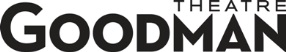 ROBERT FALLS,ARTISTIC DIRECTOR ROCHE SCHULFER, EXECUTIVE DIRECTORin association with Center Theatre Grouppresentsthe world premiere ofKING OF THE YEESByLAUREN YEEDirected byJOSHUA KAHAN BRODYSet Design byWILLIAM BOLESCostume Design byIZUMI INABALighting Design byHEATHER GILBERTSound Design byMIKHAIL FIKSELProjection Design byMIKE TUTAJCasting byADAM BELCUORE, CSAERICA SARTINI-COMBSDramaturgy byTANYA PALMERProduction Stage ManagerDONALD E. CLAXON*King of the Yees was commissioned and produced in a developmental production by Goodman Theatre in the 2015 New Stages Festival.Corporate Sponsor PartnerITWContributing SponsorWINSTON & STRAWNCAST (in alphabetical order)Actor Three . . . . . . . . . . . . . . . . . . . . . . . . .Rammel Chan Larry Yee . . . . . . . . . . . . . . . . . . . . . . . . . . . Francis Jue* Actor Two . . . . . . . . . . . . . . . . . . . . . . . . . . . .Angela Lin* Lauren Yee . . . . . . . . . . . . . . . Stephenie Soohyun Park* Actor One . . . . . . . . . . . . . . . . . . . . . . . . . . Daniel Smith**Denotes member of Actors’ Equity Association, the union of professional actors and stage managers in the United StatesSetting: The headquarters of the Yee Fung Toy, an obsolescent family association, in San Francisco’s Chinatown.Assistant to the Director: Egla Kishta and Sam Roberson Dance Consultant: L.C. Liao Assistant Lighting Designer: John Kelly Script Assistant: Sophie BlumbergUnderstudies never substitute for a listed player unless an announcement is made at the beginning of the play. Dan Lin—Actor One and Three; Karissa Murrell Myers— Actor Two; Tea Ro—Lauren Yee; Wai Yim*—Larry Yee. The video and/or audio recording of this performance by any means whatsoever are strictly prohibited. Goodman productions are made possible in part by the National Endowment for the Arts; the Illinois Arts Council, a state agency; and a CityArts 4 program grant from the City of Chicago Department of Cultural Affairs and Special Events. Goodman Theatre is a constituent of the Theatre Communications Group, Inc., the national service organization of nonprofit theaters; the League of Resident Theatres; the Illinois Arts Alliance and the American Arts Alliance; the League of Chicago Theatres; and the Illinois Theatre Association.Goodman Theatre operates under agreements between the League of Resident Theatres and Actors’ Equity Association, the union of professional actors and stage managers in the United States; the Society of Stage Directors and Choreographers, Inc., an independent national labor union; the Chicago Federation of Musicians, Local No. 10-208, American Federation of Musicians; and the United Scenic Artists of America, Local 829, AFL-CIO. House crew and scene shop employees are represented by the International Alliance of Theatrical Stage Employees, Local No. 2. ARTIST PROFILESRAMMEL CHAN (Actor Three) returns to the Goodman, where he previously appeared in the New Stages Festival productions of King of the Yees and The King of Hell’s Palace, as well as the staged reading of The Oldest Boy. Chicago credits include Oblivion (Steppenwolf Theatre Company’s First Look Repertory), Clark & Diversity (The Second City’s Urban Twist) and A Red Line Runs Through It (understudy for Second City e.t.c). Regional credits include Twilight, Los Angeles: 1992 (Next Act Theatre). He was also the recipient of the 2015 Bob Curry Fellowship from The Second City and NBCUniversal. His film and television credits include Bad Johnson, Crisis and the Netflix series The Jamz.FRANCIS JUE* (Larry Yee) previously appeared at Goodman Theatre in the New Stages Festival production of King of the Yees and The World of Extreme Happiness. He has appeared on Broadway in Pacific Overtures, Thoroughly Modern Millie and M. Butterfly. Off-Broadway credits include Kung Fu, Yellow Face, Falsettoland, Love’s Labour’s Lost, Coraline and more. Mr. Jue has been honored with Obie and Lucille Lortel Awards (Yellow Face), an Elliot Norton Award (Miss Saigon), a Drama- Logue Award (Kiss of the Spiderwoman), AriZoni Awards (In the Next Room (or The Vibrator Play), The Illusion) and Bay Area Critics Awards (Pacific Overtures, Cabaret and Into the Woods). In London, he appeared in Paper Dolls at the Tricycle Theatre. His film and television credits include Joyful Noise, Madam Secretary, The Good Wife, Law & Order and Law & Order: Special Victims Unit.ANGELA LIN* (Actor Two) was last seen at the Goodman in David Henry Hwang’s Chinglish. Broadway credits include Chinglish, Top Girls and Coram Boy. Additional credits include Lauren Yee’s Ching Chong Chinaman and Donald Margulies’ Shipwrecked! She is currently recurring on The Young and the Restless. Additional television credits include Grey’s Anatomy, I Didn’t Do It, Two and a Half Men, NCIS: New Orleans, Law & Order: Special Victims Unit and Murder in the First. Her award-winning narrations can also be heard in more than 30 audiobooks on Audible.com. Ms. Lin is a graduate of Carnegie Mellon University. AngelaLin.comSTEPHENIE SOOHYUN PARK* (Lauren Yee) returns to Goodman Theatre, where she previously appeared in The White Snake and the Playwrights Unit staged reading of Messina. Other Chicago credits include The Wheel at Steppenwolf Theatre Company, The 25th Annual Putnam County Spelling Bee (at Drury Lane Theatre), A Work of Art at Chicago Dramatists, After at Profiles Theatre and Re-Spiced: A Silk Road Cabaret at Silk Road Rising. Regional credits include The White Snake at Guthrie Theater and The Old Globe. Television work includes Patriot, Boss, Chicago Med, Chicago Fire, Empire and America’s Next Great Restaurant.DANIEL SMITH* (Actor One) returns to the Goodman, where he previously appeared in the New Stages Festival production of King of the Yees. Additional Goodman credits include Measure for Measure and the New Stages production of The World of Extreme Happiness. Chicago credits include Apt. 3A at Windy City Playhouse; Mutt at Stage Left Theatre; Purple Cloud at A-Squared Theatre Workshop; The Three Sisters, The Lady with the Dog and Ivanov (all directed by Joyce Piven) at the Piven Theatre Workshop and the world premiere of Space at Steppenwolf Theatre Company and off-Broadway at The Public Theater. His film and television credits include High Fidelity, The Ride, Crisis, Early Edition and Turks.LAUREN YEE (Playwright) returns to the Goodman, where her play King of the Yees appeared in the New Stages Festival. King of the Yees will also enjoy productions at A Contemporary Theatre and Canada’s National Arts Centre later this year and was commis- sioned with a Virginia B. Toulmin grant. Other plays include Cambodian Rock Band (upcoming at South Coast Repertory’s Pacific Playwrights Festival), Ching Chong China Man (Pan Asian Repertory Theatre and Mu Performing Arts), The Great Leap (Denver Center for the Performing Art’s New Play Summit), The Hatmaker’s Wife (Playwrights Realm and Moxie), Hookman (Encore Theatre, Company One and an upcoming production at Steep Theatre), in a word (San Francisco Playhouse, Cleveland Public Theatre, Strawdog Theatre Company and an upcoming production at Lesser America), Samsara (Victory Gardens Theater, Single Carrot Theatre and the Eugene O’Neill Theater Center’s National Playwright Conference) and The Tiger Among Us (MAP Fund and Mu Performing Arts). Ms. Yee is a member of the Ma-Yi Writers Lab and has received commissions from the Denver Center of the Performing Arts, Lincoln Center Theater/LCT3, Mixed Blood Theatre, Portland Center Stage, South Coast Repertory and Trinity Repertory Company. She received her BA from Yale University and MFA from University of California, San Diego.JOSHUA KAHAN BRODY (Director) returns to the Goodman, where he previously directed King of the Yees in the New Stages Festival. Recent credits include The Last Tiger in Haiti at La Jolla Playhouse and Berkeley Repertory Theatre and Fourteen Flights at the New York International Fringe Festival (Award for Excellence in Directing). He has developed work all over the country including at Atlantic Theater Company, New York Theater Workshop, Ojai Playwrights Conference, Playwrights Horizons and South Coast Repertory. He is a Princess Grace Award winner and received his BA from Yale University and his MFA from University of California, San Diego.WILLIAM BOLES (Scenic Designer) makes his Goodman debut. Chicago credit include work with Steppenwolf Theatre Company, The Second City, Lyric Opera of Chicago, Victory Gardens Theater, The Hypocrites (community member), American Theater Company, A Red Orchid Theatre, About Face Theatre (associate artist), Chicago Children’s Theatre, Sideshow Theatre (artistic associate), Emerald City Theatre, Steep Theatre Company, Step-Up Productions and First Floor Theatre. Regional credits include work with Children’s Theatre Company, Actors Theater of Louisville, Wolftrap Opera, Minnesota Opera, Milwaukee Repertory Theatre and Pig Iron Theatre Company. International credits include work with Stockholm Vocal Academy and Opera Siam in Bangkok. Recent productions include The Sneetches at Children’s Theater Company in Minneapolis and three new works in The 41st Humana Festival of New American Plays at Actors Theater of Louisville. He lives in Chicago and received his MFA from Northwestern University. WilliamBolesDesign.comIZUMI INABA (Costume Designer) makes her Goodman Theatre debut. Recent Chicago credits include Diamond Dogs (The House Theatre of Chicago), Faceless (Northlight Theatre), A Wonder in My Soul (Victory Gardens Theater) and A Wrinkle in Time (Lifeline Theatre). In past seasons, she has also worked with Theo Ubique Cabaret Theatre, The Hypocrites, Steppenwolf Theatre Company, American Blues Theater, Sideshow Theatre, Griffin Theatre, The Second City, Steep Theatre, Lyric Unlimited, Strawdog Theatre Company and 16th Street Theater, among others. She received Michael Merritt’s Michael Maggio Emerging Designer Award in 2014 and holds an MFA in stage design from Northwestern University.HEATHER GILBERT (Lighting Designer) returns to the Goodman, where she designed Pedro Páramo, Carlyle and the New Stages production of King of the Yees. Her designs have been seen on many Chicago stages including The Hypocrites, Steppenwolf Theatre Company, Court Theatre, Steep Theatre, Victory Gardens Theater, Chicago Children’s Theatre, Writers Theatre and About Face Theatre. Regional credits include work with the Oregon Shakespeare Festival, American Repertory Theatre, Kansas City Repertory, Milwaukee Repertory Theater, Huntington Theatre, Williamstown Theatre Festival, Alley Theatre, Berkeley Repertory Theatre and Actors Theatre of Louisville. International credits include work with the Almeida Theatre in London. Ms. Gilbert received the NEA/TCG Career Development Grant and the 3Arts Award. She serves as the head of lighting design at Columbia College Chicago and received her MFA at the Theatre School. She is a member of The Hypocrites community.MIKHAIL FIKSEL (Sound Designer) returns to the Goodman, where he previously worked on The Sign in Sidney Brustein’s Window, 2666, Feathers and Teeth, The Upstairs Concierge, The World of Extreme Happiness, Venus in Fur, Buzzer, Black n Blue Boys/ Broken Men, Fish Men, Massacre (Sing to Your Children), El Grito del Bronx and the New Stages Festival. Recent Chicago credits include The Old Man and The Old Moon, Hamlet, Hesperia, The Real Thing and Travels with My Aunt at Writers Theatre; Mojada, Oedipus El Rey and Tree at Victory Gardens Theater; Blood and Gifts, Concerning Strange Devices from the Distant West and Our Kind of Town at TimeLine Theatre Company; War with the Newts at Next Theatre Company; Awake and Sing! at Northlight Theatre; I Will Kiss These Walls, Home/Land and Feast at Albany Park Theater Project; Pirates of Penzance, Mikado, Woyzcek, Frankenstein and Oedipus at The Hypocrites; Petrified Forest, The Master and Margarita and Uncle Vanya at Strawdog Theatre Company; Pony at About Face Theatre and 1001 at Collaboraction. Mr. Fiksel’s regional and off-Broadway credits include The Elaborate Entrance of Chad Deity at the Dallas Theater Center, Second Stage Theatre and the Geffen Playhouse; In the Next Room (or The Vibrator Play) at the Repertory Theatre of St. Louis and Mauritius at Milwaukee Chamber Theatre. He has received seven Jeff Awards, a Lucille Lortel Award, an After Dark Award, nominations for the Henry Hewes Design Award and the LA Drama Critics Circle Award and was recently honored with the Michael Maggio Emerging Designer Award. Mr. Fiksel is an ensemble member of 2nd Story; an artistic associate with Teatro Vista, Collaboraction, Wildclaw and Redmoon Theater and on the faculty at Loyola University Chicago. MikhailFiksel.comMIKE TUTAJ (Projection Designer) previous Goodman credits include Another Word for Beauty; Ask Aunt Susan; By the Way, Meet Vera Stark; the New Stages Festival and The Good Negro. Chicago credits include The Detective’s Wife (Writers Theatre); Sweeney Todd (Drury Lane Theatre); The Hot L Baltimore (Steppenwolf Theatre Company); The Year of Magical Thinking (Court Theatre); Macbeth and Romeo y Julieta (Chicago Shakespeare Theater); A Walk in the Woods, The Pitmen Painters, In Darfur, Frost/Nixon, The Farnsworth Invention, Martin Furey’s Shot (Jeff Award) and The History Boys (TimeLine Theatre, where he is an artistic associate); Tomorrow Morning (Jeff Award) with Hillary A. Williams, LLC; Love Person and I Sailed with Magellan (Victory Gardens Theater); Distracted, Kid-Simple: a radio play in the flesh, I Do! I Do! and Hedwig and the Angry Inch (American Theater Company); Scorched, Pangs of the Messiah and Our Enemies (Silk Road Theatre Project) and Jon (Collaboraction). He is a company member of Barrel of Monkeys Productions.L.C. LIAO (Dance Consultant) is a Chinese school teacher at Chicago North Chinese School (CNCS). She also is the advisor of the CNCS Lion Dance Team. The team often performs in Chicago’s Chinatown for Double Ten Parade, at Oakton Community College for the CNCS Lunar New Year Celebration, as well as at North Shore Center for the Performing Arts for the recent Coming in Together event.TANYA PALMER (Dramaturg) is the director of new play development at Goodman Theatre and has served as the production dramaturg on a number of plays including the world premieres of Carlyle by Thomas Bradshaw, Another Word for Beauty by José Rivera, the adaptation of Roberto Bolaño’s 2666 by Robert Falls and Seth Bockley, Smokefall by Noah Haidle, The Happiest Song Plays Last by Quiera Alegría Hudes, The Long Red Road by Brett C. Leonard and the Pulitzer Prize-winning Ruined by Lynn Nottage. Prior to her arrival in Chicago, she served as the director of new play development at Actors Theatre of Louisville, where she led the reading and selection process for the Humana Festival of New American Plays. She is the co-editor, with Amy Wegener and Adrien-Alice Hansel, of four collections of Humana Festival plays, published by Smith & Kraus, as well as two collections of 10-minute plays published by Samuel French. Originally from Calgary, Alberta, Canada, she holds an MFA in playwriting from York University in Toronto.DONALD E. CLAXON (Production Stage Manager) returns to Goodman Theatre, where he previously stage managed Carlyle and stop. reset. Chicago credits include productions with the Lyric Opera of Chicago, Windy City Playhouse, Chicago Symphony Orchestra, Silk Road Rising, Chicago Opera Theater, Grant Park Music Festival, Court Theatre, Paramount Theater, The Second City and About Face Theatre. Regionally, he has worked with Mobile Opera, Peninsula Players, Yale Opera, Florentine Opera, Glimmerglass Festival, Barrington Stage Company and Yale Repertory Theatre. He is a graduate of Wabash College and the Yale School of Drama.ROBERT FALLS (Director/Goodman Theatre Artistic Director) This season marks Mr. Falls’ 30th anniversary as the artistic director of Goodman Theatre. Most recently, he directed a new production of Annie Baker’s adaptation of Uncle Vanya in the Goodman’s Owen Theatre, and later this season he will direct the world premiere of Pamplona, also in the Owen and starring Stacy Keach as Ernest Hemingway. Last season, Mr. Falls directed the Chicago premiere of Rebecca Gilman’s Soups, Stews, and Casseroles: 1976, and also partnered with Goodman playwright-in-residence Seth Bockley to direct their world premiere adaptation of Roberto Bolaño’s 2666 (Jeff Award for Best Adaptation). During he 2014/2015 Season, he reprised his critically acclaimed production of The Iceman Cometh at the Brooklyn Academy of Music, directed Rebecca Gilman’s Luna Gale at the Kirk Douglas Theatre in Los Angeles and directed a new production of Mozart’s Don Giovanni for the Lyric Opera of Chicago. Other recent productions include Measure for Measure and the world and off-Broadway premieres of Beth Henley’s The Jacksonian. Among his other credits are The Seagull, King Lear, Desire Under the Elms, John Logan’s Red, Jon Robin Baitz’s Three Hotels, Eric Bogosian’s Talk Radio and Conor McPherson’s Shining City; the world premieres of Richard Nelson’s Frank’s Home, Arthur Miller’s Finishing the Picture (his last play), Eric Bogosian’s Griller, Steve Tesich’s The Speed of Darkness and On the Open Road, John Logan’s Riverview: A Melodrama with Music and Rebecca Gilman’s A True History of the Johnstown Flood, Blue Surge and Dollhouse; the American premiere of Alan Ayckbourn’s House and Garden and the Broadway premiere of Elton John and Tim Rice’s Aida. Mr. Falls’ honors for directing include, among others, a Tony Award (Death of a Salesman), a Drama Desk Award (Long Day’s Journey into Night), an Obie Award (subUrbia), a Helen Hayes Award (King Lear) and multiple Jeff Awards (including a 2012 Jeff Award for The Iceman Cometh). For “outstanding contributions to theater,” Mr. Falls has also been recognized with such prestigious honors as the Savva Morozov Diamond Award (Moscow Art Theatre), the O’Neill Medallion (Eugene O’Neill Society), the Distin- guished Service to the Arts Award (Lawyers for the Creative Arts), the Illinois Arts Council Governor’s Award and, most recently, induction into the Theater Hall of Fame.ROCHE EDWARD SCHULFER (Goodman Theatre Executive Director) is in his 37th season as executive director. On May 18, 2015, he received the Lifetime Achievement Award from the League of Chicago Theatres. In 2014, he received the Visionary Leadership Award from Theatre Communications Group. For his 40th anniversary with the theater, Mr. Schulfer was honored with a star on the Goodman’s “Walkway of Stars.” During his tenure he has overseen more than 335 productions, including close to 130 world premieres. He launched the Goodman’s annual production of A Christmas Carol, which celebrated 39 years as Chicago’s leading holiday arts tradition this season. In partnership with Artistic Director Robert Falls, Mr. Schulfer led the establishment of quality, diversity and community engagement as the core values of Goodman Theatre. Under their tenure, the Goodman has received numerous awards for excellence, including the Tony Award for Outstanding Regional Theatre, recognition by Time magazine as the “Best Regional Theatre” in the U.S., the Pulitzer Prize for Lynn Nottage’s Ruined and many Jeff Awards for outstanding achievement in Chicago area theater. Mr. Schulfer has negotiated the presentation of numerous Goodman Theatre productions to many national and international venues. From 1988 to 2000, he coordinated the relocation of the Goodman to Chicago’s Theatre District. He is a founder and two-time chair of the League of Chicago Theatres, the trade association of more than 200 Chicago area theater companies and producers. Mr. Schulfer has been privileged to serve in leadership roles with Arts Alliance Illinois (the statewide advocacy coalition); Theatre Communications Group (the national service organization for more than 450 not-for profit theaters); the Performing Arts Alliance (the national advocacy consortium of more than 18,000 organizations and individuals); the League of Resident Theatres (the management association of 65 leading US theater companies); Lifeline Theatre in Rogers Park and the Arts & Business Council. He is honored to have been recognized by Actors’ Equity Association for his work promoting diversity and equal opportunity in Chicago theater; the American Arts Alliance; the Arts & Business Council for distinguished contributions to Chicago’s artistic vitality for more than 25 years; Chicago magazine and the Chicago Tribune as a “Chicagoan of the Year”; the City of Chicago; Columbia College Chicago for entrepreneurial leadership; Arts Alliance Illinois; the Joseph Jefferson Awards Committee for his partnership with Robert Falls; North Central College with an Honorary Doctor of Fine Arts degree; Lawyers for the Creative Arts; Lifeline Theatre’s Raymond R. Snyder Award for Commitment to the Arts; Season of Concern for support of direct care for those living with HIV/AIDS; and the Vision 2020 Equality in Action Medal for promoting gender equality and diversity in the workplace. Mr. Schulfer is a member of the adjunct faculty of the Theatre School at DePaul University and a graduate of the University of Notre Dame, where he managed the cultural arts commission.CENTER THEATRE GROUP is one of the nation’s preeminent arts and cultural organizations, and is Los Angeles’ leading not-for-profit theater company, program-ming seasons at the 736-seat Mark Taper Forum, the 1,600 to 2,000-seat Ahmanson Theatre at The Music Center in downtown Los Angeles and the 317-seat Kirk Douglas Theatre in Culver City. Center Theatre Group is one of the nation’s leading producers of ambitious new works, through commissions and world premiere productions, and a leader in interactive community engagement and education programs that reach across generations, demographics and circumstance to serve Los Angeles.FOR KING OF THE YEES Fight Choreographer, CHUCK COYL Cantonese Language Consultant, ANNIE ZHENG Los Angeles Casting Consultant, MEG FISTERYOUR VISIT170 North Dearborn Street, Chicago, Illinois 60601 • 312.443.3800 | GoodmanTheatre.org • Box Office Hours: Daily 12–5pm SUBSCRIPTIONS, TICKETS AND GIFT CERTIFICATES Memberships (subscriptions and tickets for Goodman productions are available at the Goodman box office, online or by calling 312.443.3800. Gift certificates are also available in any amount and can be exchanged for tickets to any Goodman production. Learn more at GoodmanTheatre.org. GETTING HERE If you are driving, receive a discounted $16.50* pre-paid parking rate for Government Center Self Park (located at Clark/Lake Streets) on your next visit to the Goodman. Visit GoodmanTheatre.org/Parking to learn more. If you did not purchase a pre-paid parking pass for Government Center Self Park, you can still receive a discount-ed rate of $22* with a garage coupon available at Guest Services. Pre-paid parking is also available at Theatre District garage for $28 (or $34, with lobby validation). *Parking rates subject to change. If you are using public transportation, the Goodman is located within one block of every CTA line (Clark/Lake, State/Lake, Washington stops) and bus routes (#29, #36, #62, #146, #148). USHERING Love theater and want to volunteer as a Goodman usher? Call 312.443.3808 to learn more. ACCESSIBILITY ACCOMMODATIONS The Goodman offers listening assistance devices, available at Guest Services at no charge, in addition to accessible seating options and other services. For more information visit GoodmanTheatre.org/Access. DISCOUNTS On the day of performances, remaining mezzanine level seats are available at half-price with code MEZZTIX. Students can also purchase $10 mezzanine tickets with code 10TIX. Visit GoodmanTheatre.org to learn more. HOTELS Chicago Kimpton Hotels offer patrons special discounted rates at Hotel Allegro, Hotel Burnham and The Gray. Rates are based on availability. Rooms must be booked through the Chicago VIP reservations desk based at Hotel Allegro at 312.325.7211. Mention code GMT. Learn more at GoodmanTheatre.org/Visit. RESTAURANTSPetterino’s 150 North Dearborn Street | 312.422.0150 The Dearborn 145 North Dearborn Street | 312.384.1242 AceBounce 230 North Clark Street | 773.219.0900 Bella Bacino’s 75 East Wacker Drive | 312.263.2350 Catch Thirty Five 35 West Wacker Drive | 312.346.3500 Imperial Lamian 6 West Hubbard | 312.595.9440 Trattoria No. 10 10 North Dearborn Street | 312.984.1718 CATERERS Jewell Events Catering 312.829.3663 Noodles & Company 312.981.7110 Paramount Events 773.880.8044 Sopraffina Marketcaffé 312.984.0044 True Cuisine Catering/Special Events 312.724.7777 EMERGENCIES In case of an emergency during the performance, please call Guest Services at 312.443.5555HISTORY OF THE GOODMANFOUNDED IN 1925, Goodman Theatre is led by Robert Falls—“Chicago’s most essential director” (Chicago Tribune)—and Executive Director Roche Schulfer, who is celebrated for his vision and lead- ership over nearly four decades. Goodman Theatre artists and productions have earned hundreds of awards for artistic excellence, including two Pulitzer Prizes, 22 Tony Awards, nearly 160 Jeff Awards and more. Over the past three decades, audiences have experienced more than 150 world or American premieres, 30 major musical productions, as well as nationally and internationally celebrated produc- tions of classic works (including Mr. Falls’ productions of Death of a Salesman, Long Day’s Journey into Night, King Lear and The Iceman Cometh, many in collaboration with actor Brian Dennehy). In addition, the Goodman was the first theater in the world to produce all 10 plays in August Wilson’s “American Century Cycle.” For nearly four decades, the annual holiday tradition of A Christmas Carol has created a new generation of theatergoers. The 2016 opening of the Alice Rapoport Center for Education and Engagement (“the Alice”) launched the next phase in the Goodman’s decades-long commitment as an arts and community organization dedicated to educating Chicago youth and promoting lifelong learning. Programs are offered year-round and free of charge. Eighty-five percent of the Goodman’s youth program participants come from under- served communities. Goodman Theatre was founded by William O. Goodman and his family in honor of their son Kenneth, an important figure in Chicago’s early 1900s cultural renaissance. The Goodman legacy lives on through the continued work of Kenneth’s family, including Albert Ivar Goodman, who with his late mother, Edith-Marie Appleton, contributed the necessary funds for the creation of the new Goodman center in 2000. Today, Goodman Theatre leadership includes the distinguished members of the Artistic Collective: Brian Dennehy, Rebecca Gilman, Henry Godinez, Dael Orlandersmith, Steve Scott, Chuck Smith, Regina Taylor, Henry Wishcamper and Mary Zimmerman. Joan Clifford is Chair of Goodman Theatre’s Board of Trustees, Cynthia K. Scholl is Women’s Board President and Justin A. Kulovsek is President of the Scenemakers Board for young professionals.COMING SOON: OBJECTS IN THE MIRRORBy Jonathan L. GreenInspired by true events, Charles Smith’s new play Objects in the Mirror is a gripping tale of a Liberian refugee’s attempt to start life anew in Australia. Smith recently spoke with the play’s dramaturg Jonathan L. Green about his timely drama—and the enduring professional partnership he shares with the play’s director, Chuck Smith (no relation). Objects in the Mirror runs April 29 through June 4. Tickets, starting at just $20, are available at GoodmanTheatre.org/Objects.Jonathan L. Green: Shedrick Yarkpai, the protagonist of Objects in the Mirror, is based on a Liberian refugee now living in Australia. How did you meet Shedrick?Charles Smith: Shedrick is an actor who appeared in a 2009 production of my play Free Man of Color in Adelaide. That play is set in 1815, and centers on the first African American to attend college at Ohio University, where I now teach. The following year, he was cast in another play of mine, and when I traveled to Australia he began to tell me details of his own story.JLG: How faithful to Shedrick’s true story did you feel you needed to be in Objects in the Mirror?CS: The first act of the play is the story that Shedrick told me: he left Liberia running from the war, and ended up in a series of refugee camps with family. His uncle said, “I can get us out of here.” I wanted to detail the progression of those events. The character of his cousin, Zaza, is sort of a composite, but the uncle character is real; I’ve never met him, and really don’t have an idea of who he is, but I was fascinated with this idea of Shedrick’s dilemma and his uncle’s role in it.JLG: You and the Goodman’s Resident Director Chuck Smith have worked together several times. How did you two meet?CS: Chuck was already established in Chica- go theater when I got out of graduate school. Everybody in theater was always getting excited when Chuck Smith was in the building. “Chuck Smith is coming, Chuck Smith is coming!” I’d be at a party, and women would come buddy up to me after hearing my name is Charles Smith and say, “Oh, you’re Chuck!” I’d reply, “No, I’m not Chuck; I’m Charles Smith.” The light would go out of their eyes, and they would walk away! I told Chuck, “I’m tired of people mistaking me for you. One day people are going to mistake you for me.” Much later, Chuck said, “I got a call, somebody was looking for ‘my play.’ They were looking for you! Congratulations.” It was a great moment. Now we call each other periodically saying, “Hey man, a guy called me looking for you.” We still get a kick out of it.JLG: Why do you work together so well?CS: Chuck doesn’t try to write the play, he directs it. When I’m in rehearsal, I want to make sure everything is firing on all cylinders, and there are times when I think, “You know, that speech is wonderfully written, but is it moving things forward?” If not, I cut it. Chuck is the only direc- tor I’ve worked with who, when I go to cut the speech, says, “No, no, wait, wait! Let’s talk about this.” Other directors say, “Fine, got any more cuts?” But Chuck looks at every word and says, “This is the play I’m directing.” I’ve worked with directors who are trying to direct the play they think I’m going to write. They are directing how they think I’m going to change the play. Chuck directs the play that’s on the page. I love working with him.JLG: Your play is set in Liberia, South Australia, Guinea and Cote d’Ivoire—but audiences will find parallels as we continue to have deep and difficult conversations about refugees, immigration, genocide and racism in our own country. These aren’t new issues, but how might audiences relate to the show in 2017, as opposed to a few years ago, when you wrote the script?CS: A couple years ago I thought, “I’ve sat on this too long. The play is probably no longer relevant.” Man, was I wrong. During [the play’s first devel-opmental production at the 2015 New Stages Festival], when the situation in Syria started to get much worse, I realized, “Oh man, this speaks to everything that’s going on in the world.” The sort of panic that the play captures—the sense of dread that these good, hardworking people who just want to live peacefully and are fleeing this horrific violence are experiencing, the panic and the dread they’re living under, the fear of being discovered—it’s the same. There are Mexicans, Guatemalans, Hondurans, Salvadorans living in this country under the same fear. Where I teach, there is a student from Syria, he’s here with his two children and wife, and he’s terrified. He’s so afraid of being deported and sent back, to their deaths. That is part of what this play is about.JLG: Have you been in touch with Shedrick as you were writing this play?CS: I have. When I finished a draft, I was a little concerned. I wanted to show him, but thought, “He may not like it. And if he doesn’t, hopefully I can address his concerns. But if I can’t, what do I do? Do I just put it in a drawer?” But he read it, and was deeply moved. It was a difficult thing to do, because while I felt the responsibility of telling his story, ultimately I’m not only telling his story; I have to tell my story as well. To serve both of those masters well was the great challenge of the play.INTERNS GET MORE THAN COFFEE AT THE GOODMANBy Elizabeth RiceEach season, Goodman Theatre hosts between 30-40 students or early career professionals as interns, to learn about and engage in the behind-the-scenes process of running Chicago’s largest not-for-profit theater. Aspiring theater practitioners can gain invaluable, career-defining experience in both the creative and administrative areas of the theater— including casting, costumes, development, education and engagement, literary management and dramaturgy, marketing, publicity/PR, production management, properties, sound and stage management. Upon completion of their internship, many accept full-time employment at the Goodman, or are hired by another acclaimed arts organization in Chicago, and beyond. Here, a handful of former interns share memorable moments from their experiences— and how the Goodman prepared them for the professional world.“I loved working with the playwrights and directors of the Playwrights Unit. I not only got to absorb all of their expertise and artistry, but they treated me as a peer and an artist, not a gofer.” —Abby Cady, 2016“Casting The Long Red Road by Brett C. Leonard, directed by the late Philip Seymour Hoffman, was a highlight. Beyond what a treat it was to hang out with Phil and Brett, I remember the piece being very challenging to cast—and it was the beginning of my commitment to seeking authenticity and equity in the theater.” —Hannah Fenlon, 2009“The work was real. I prepped and participated in media interviews with artists and staff, including NBC’s The Today Show. I sat in on marketing meetings and developed campaigns, and I learned first-hand how the local and national media, arts organizations and city governments all intersect.” —Christopher Jones, 2007“Getting to work on the Goodman’s adaptation of 2666 was amazing. I had never read the work of Roberto Bolaño before and, as a fellow Latino artist and poet, his work was truly inspirational in shaping that period in my life and my time after leaving the Goodman. Additionally, getting to witness Robert Falls’ and Seth Bockley’s adaptation process was a highly informative experience.” —Patrick Runfeldt, 2015“I learned a lot about myself while I was at the Goodman. Folks don’t talk much about how hard it actually is out of that “college bubble,” and the real work it takes to identify who you are as an artist and as a human. I was able to solidify my work ethic at the Goodman.” —Jessica Lind, 2009“Prior to the Goodman internship, I really wasn’t sure how my career would unfold. This internship exposed me to possible professional careers in the arts, provided me with valuable real-world experience for my résumé, and helped me to start building a network of established professionals and mentors, whom I still cherish today.” —Joshua Carter, 2013“My internship at the Goodman cemented my interest in and fascination with the new play development process, and laid the foundation for my future. Since my internship, I have taken the skill sets and network I gained in Goodman rehearsal rooms to new play processes across the country.” —Sophie Blumberg, 2013“I didn’t actually know what a career in the arts management meant until I had the opportunity to work as an intern and work in that environment. As soon as I got a taste of what it was like, I knew that was what I wanted to do.” —Elizabeth Gottman, 2011“My Goodman internship threw me into the deep end, and made me learn how to swim very quickly. This was exactly what I needed: a professional experience during my college educa- tion that pushed me to go above and beyond what I even thought I was capable of.” —Jon DeVries, 2015“The Goodman internship was essential in starting out my casting career. Adam Belcuore and Erica Sartini are amazing mentors: they fostered a creative, efficient and organized environment where I was both challenged and poised to succeed.” —Laura Durham, 2012“I will never forget the first time I sat down in the Albert Theatre to watch Smokefall, and saw my name in the program. I ended up seeing the show a total of four times—and kept each program, because it seemed surreal that I was somehow attached to the experience.” —David Diaz, 2014“To this day, I talk about how I was able to put my name on projects and call them my own. All of us interns were able to make an impact in our respective departments, and it showed.” —Jacob Cohen, 2014“My internship was key to establishing me in the theater Sound community in Chicago. I went on to work on several shows at the Goodman during the years since, along with covering many more productions.” —Joseph Disbrow, 2013“The Goodman stage managers were essential in teaching me best practices for running an organized rehearsal and production. Those qualities have helped me move through my career in the theater—from stage manager to Actors’ Equity Association employee to associate general manager at a regional theater—and even inform my current job outside of theater.” —Andrea Collignon, 2003To learn or apply for a Goodman internship, visit GoodmanTheatre.org/Engage-Learn/IntershipsSTAFFRobert Falls Artistic Director  Roche Schulfer Executive DirectorARTISTIC COLLECTIVE Steve Scott Producer Chuck Smith Resident Director Mary Zimmerman Manilow Resident Director Henry Godinez Resident Artistic Associate Brian Dennehy Rebecca Gilman Regina Taylor Henry Wishcamper Artistic Associates Dael Orlandersmith Artistic Associate and Alice Center Resident Artist ADMINISTRATION Peter Calibraro Managing Director John Collins General Manager Carolyn Walsh Human Resources Director Jodi J. Brown Manager of the Business Office Richard Glass Systems Administrator Cristin Barrett Administrative Coordinator Mark Koehler Tessitura Database Manager Ashley Jones Payroll Coordinator Erin Tartaglia Company Manager Owen Brazas IT General Help Desk Marissa Ford Special Projects Associate ARTISTIC Adam Belcuore Associate Producer/ Director of Casting Tanya Palmer Director of New Play Development Neena Arndt Dramaturg Erica Sartini-Combs Associate Casting Director Julie Massey Assistant to the Artistic Director Jonathan L. Green Associate Literary Manager Jorge Silva Producing Coordinator Rachael Jimenez Casting Assistant Ian Martin Artistic Producing Apprentice DEVELOPMENT Dorlisa Martin Director of Development Martin Grochala Associate Director of Development and Senior Director of Major and Planned Gifts Jeff M. Ciaramita Senior Director of Special Events & Stewardship Kate Welham Senior Director of Institutional Giving and Development Operations Victoria S. Rodriguez Manager of Stewardship and Community Engagement Events Alli Engelsma-Mosser Manager of Individual and Major Gifts Amy Szerlong Manager of Institutional Giving Christine Obuchowski Development/Board Relations Coordinator Paul Lewis Prospect Research Coordinator Reed Motz Development Communications Coordinator Jocelyn Weberg Annual Fund Coordinator Ashley Donahue Development Assistant Joshua Tempro Institutional Giving Assistant Oakton Reynolds Women’s Board and Benefit Events Assistant EDUCATION & ENGAGEMENT Willa Taylor Walter Director of Education & Engagement Elizabeth Rice School Programs Coordinator Brandi Lee Education & Engagement Associate/ Internship Coordinator Anna Gelman Curriculum Instruction Associate Adrian Abel Azevedo Education & Engagement Assistant MARKETING & SALES Lori Kleinerman Director of Sales Revenue and Marketing Jay Corsi Director of Advertising & Sales Kimberly D. Furganson Marketing Associate/ Group Sales Manager Gabriela Jirasek Director of New Media Jenny Gargaro Associate Director of Marketing and Research Kiana DiStasi Audience Development Manager Rachel Weinberg New Media Assistant David Díaz Sales Data Associate Becca Browne Audience Development Associate Casey Chapman Subscription Sales and Telefund Campaign Manager Shari Eklof Telemarketing Sales Associate Hannah Redmond Shift Supervisor Zachary Baker-Salmon John Donnell Ray James James Mulcahy Angela Oliver Will Opel Scott Ramsey Subscription Sales/Fundraising COMMUNICATIONS Denise Schneider Director of Communications and Publicity Ramsey Carey Media Relations Manager Michael Mellini Marketing Communications Coordinator GRAPHIC DESIGN Kelly Rickert Creative Director Cori Lewis Cecily Pincsak Graphic Designers Erik Scanlon Video Producer Cody Nieset Content Creator TICKET SERVICES Erik Schnitger Director of Ticket Services Summer Snow Associate Director of Ticket Services Bridget Melton Ticket Services Manager Claire Guyer Assistant Ticket Services Manager Emmelia Lamphere Assistant Ticket Services Manager Philip Lombard Group Sales Representative Nathan Boese Terri Gonzalez Alex Martinez Ron Popp Rachel Robinson Shawn Schikora Ticket Services Representatives PRODUCTION Scott Conn Production Manager Matthew Chandler Associate Production Manager, Albert Tyler Jacobson Associate Production Manager, Owen Amber Porter Assistant to the Production Manager Angela Salinas Production Apprentice STAGE MANAGEMENT Donald E. Claxon Production Stage Manager Kate Ocker Floor Manager Shanna Golden Production Assistant SCENIC ART Karl Kochvar Resident Scenic Artist, USAA Donna Slager Scenic Artist SCENERY Mark Prey Technical Director Luke Lemanski Associate Technical Director Andrew McCarthy Assistant Technical Director John Russell Scene Shop Foreman Sandy Anetsberger Josh Edwards Stephen Geis Casey Kelly Dave Stadt Carpenters Michael Frohbieter Scene Shop Assistant Michael Bugajski William Czerwionka Assistant Carpenters James Ward Logistics Assistant James Norman House Carpenter Jess Hill House Rigger Carpenter Alison Perrone Jessica Stopak Stagehands PROPERTIES Alice Maguire Properties Supervisor Bret Haines Properties Head Christopher Kolz Properties Carpenter Jeff Harris Properties Artisan Rachelle Moore Stadt Properties Assistant Erin Ohland Assistant Properties Supervisor Jesse Gaffney Assistant Properties Supervisor, Owen Theatre Noah Greenia Properties Overhire ELECTRICS Gina Patterson Lighting Supervisor Patrick Feder Assistant Lighting Supervisor Patrick Hudson Electrics Head Sherry Simpson Jay Rea Preston Reynolds Electricians Arianna Brown Bill McGhee Billy Murphy John Sanchez Martha Templeton Carley Walker Electrics Overhire SOUND Richard Woodbury Resident Sound Designer David Naunton House Audio Supervisor Stephanie Farina Audio Head Claudette Pryzgoda Sound Board Operator COSTUMES Heidi Sue McMath Costume Shop Manager Eileen Clancy Assistant Costume Shop Manager Kelly Rose Costume Shop Coordinator April Hickman Jessica Rodriguez Assistant to the Designer Birgit Rattenborg Wise Head Draper Hyunjung Kim Liz McLinn First Hands Amy Frangquist Stitcher Susan Lemerand Crafts Jeneé Garretson Wardrobe Supervisor Yvette Wesley Head Dresser OPERATIONS & FACILITIES Justine Bondurant Director of Operations Chris Smith Front of House Manager Kyle Shoemake Guest Services Manager Demi Smith Events and House Manager Mel Yonzon House Managers Kellyn Henthorn Arthur Mathews Patrick Wozny Assistant House Manager Rebecca Cao Romero Andy Meholick Guest Services Associates Samantha Buckman Gabriela Fernandez Shannon Lauzier Andrew Lynn Lewis Rawlinson Part-Time Guest Services Associates Joshua Sumner Facilities Coordinator Sharon Flowers Facilities Technician Kenny Burdine Tawanda Brewer Valentino Davenport Miguel Melecio Randy Sickels Darlene Williams Custodians Katie Cassidy Meagan Dragelin Cristina Granados Desmond Gray Romeo Green Michelle Hackman Patrick Hill Jake Hoover Michael Krystosek Nina Litoff Judy Loyd Keri Mack Rebecca Miles-Steiner Zoraida Olvera Raul Orozco Taylor Pittman Virginia Reynolds Addison Simon Chris Smith Kelly Steik Denise Stein Aaron Wegner Front of House Staff AFFILIATED ARTISTS Lucas Baisch Dawn Renee Jones Evan Linder Emma Stanton Playwrights Unit Jess McLeod Maggio Directing Fellow CONSULTANTS & SPECIAL SERVICES Crowe Horwath LLP Auditors M. Graham Coleman Davis Wright Tremaine LLP Legal Counsel Richard L. Marcus/ Ogletree, Deakins, Nash, Smoak & Stewart P.C. Local Labor Counsel Campbell & Company Fundraising Consultants Ellwood & Associates Investment Consultants Medical Program for Performing Artists Medical Consultants Integrated Facility Management Consulting, LLC Facility Management Consultants HMS Media, Inc. Video Production INTERNS Korinne Griffith Casting Cory McMenomy Patrick Hill Marketing/PR/Publicity Angela Feak Daniele Wieder Literary Management and Dramaturgy Madeline Bernhard Development Hannah Nathan Emily Melgard Kate Bindus Stage Management Amanda Zibell PropertiesLEADERSHIPGOODMAN THEATRE BOARD OF TRUSTEESChair Joan E. Cliffordˆ Vice Chairmen Roger Baskesˆ Adnaan Hamidˆ Kimbra Walterˆ Patrick Wood-Princeˆ President Alice Young Sablˆ Vice Presidents Rebecca Fordˆ David W. Fox Jr.ˆ Kristine R. Garrettˆ Rodney L. Goldsteinˆ Carl Jenkinsˆ Catherine Moulyˆ Michael D. O’Halleranˆ Elizabeth A. Raymondˆ Treasurer Jeffrey W. Hesseˆ Assistant Treasurer Douglas Brownˆ Secretary Cathy Kenworthyˆ Immediate Past Chairman Ruth Ann M. Gillis Founding Chairman Stanley M. Freehling Honorary Chairman Albert Ivar Goodman Honorary President Lewis Manilow Honorary Life Trustees The Honorable Richard M. Daley and Mrs. Maggie Daley* Life Trustees James E. Annableˆ María C. Bechily Deborah A. Bricker Peter C. B. Bynoeˆ Lester N. Coneyˆ Patricia Coxˆ Shawn M. Donnelley Paul H. Dykstraˆ Stanley M. Freehling Ruth Ann M. Gillisˆ Albert Ivar Goodmanˆ Sondra A. Healyˆ Lewis Manilow Carol Prinsˆ Members Kristin Anderson-Scheweˆ Anjan Asthana Michael D. Belsley, Jr. Matthew Carter Jr. Philip B. Clement Linda Coberly Kevin Cole Loretta Cooney Kathleen Keegan Cowieˆ Marsha Cruzan Julie M. Danisˆ Brian Dennehy Suzette Dewey Billy Dexter Robert A. Fallsˆ Harry J. Harczak, Jr.ˆ Brian L. Heckler Deidre Hogan Linda Hutsonˆ Sherry John Jeffrey D. Korzenik Justin Kulovsek Sheldon Lavin Joseph Learnerˆ Elaine R. Leavenworth Anthony F. Maggiore Amalia Perea Mahoney Thomas P. Maurerˆ Gigi Pritzker Puckerˆ Alison P. Ranneyˆ Ryan Ruskin Shaily Sanghvi Cynthia Schollˆ Roche Schulferˆ Vincent A.F. Sergi Chuck Smith Genevieve Thiers Steve Traxler J. Randall Whiteˆ Susan J. Wislow Neal S. Zuckerˆ Emeritus Trustees Kathy L. Brock Lamont Change Alvin Golin Richard Gray Leslie S. Hindman Vicki V. Hood H. Michael Kurzman Eva Losacco Richard L. Pollay Jill B. Smart Carole David Stone Linda B. Toops Dia S. Weil Maria E. Wynne Eugene ZeffrenPast Chairmen in bold ˆExecutive Committee Member *DeceasedCIVIC COMMITTEEHonorary Chairs The Honorable Mayor Rahm Emanuel The Honorable Governor Bruce RaunerMembersEllen Alberding, President, The Joyce Foundation James L. Alexander, Co- Trustee, The Elizabeth Morse Charitable Trust Heather Y. Anichini, The Chicago Public Education Fund Brian Bannon, Commissioner, Chicago Public Library Melissa L. Bean, Chairman of the Midwest, JPMorgan Chase & Co. Phillip Bahar, Executive Director, Chicago Humanities Festival Mr. and Mrs. Norman Bobins Michelle T. Boone, Chief Program and Civic Engagement Officer; Navy Pier, Inc. Kevin J. Brown, President & CEO, Lettuce Entertain You Enterprises, Inc. Patrick J. Canning, Managing Partner, Chicago Office, KPMG LLP Gregory C. Case, President & CEO, Aon Corporation Gloria Castillo, President, Chicago United Adela Cepeda, President, A.C. Advisory, Inc. John Challenger, CEO, Challenger, Gray & Christmas Frank Clark, President, Chicago Board of Education Lester and Renée Crown, Crown Family Philanthropies Paula and James Crown, Crown Family Philanthropies The Honorable Richard M. Daley Chaz Ebert Richard J. Edelman, President and CEO, Edelman Anthony Freud, General Director, Lyric Opera of Chicago Denise B. Gardner Sarah Nava Garvey Elisabeth Geraghty, Executive Director, The Elizabeth F. Cheney Foundation Madeleine Grynsztejn, Pritzker Director, Museum of Contemporary Art Chicago Sandra P. Guthman, Chair, Polk Bros. Foundation Joan W. Harris, The Irving Harris Foundation Christie A. Hefner Anne L. Kaplan Mark Kelly, Commissioner, City of Chicago, Department of Cultural Affairs and Special Events Richard Lariviere, President and CEO, The Field Museum Cheryl Mayberry & Eric T. McKissack Terry Mazany, President and CEO, The Chicago Community Trust Michael H. Moskow, Vice Chairman and Senior Fellow of the Global Economy, The Chicago Council on Global Affairs Toni Preckwinkle, Cook County President Richard S. Price, Chairman & CEO, Mesirow Financial Holdings, Inc Jim Reynolds, Founder, Chairman and CEO, Loop Capital Linda Johnson Rice, Johnson Publishing James Rondeau, President and Eloise W. Martin Director, Art Institute of Chicago John Rowe, Former Chairman & CEO, Exelon Corporation Jesse H. Ruiz, Partner, Drinker Biddle & Reath LLP Michael A. Sachs, Chairman, TLSG Inc. Michael and Cari Sacks Vincent A.F. Sergi, National Managing Partner, Katten Muchin Rosenman, LLP Jeanette Sublett and Langdon Neal Robert Sullivan, Regional President, Fifth Third Bank Lyndon A. Taylor, Managing Partner, Chicago, Heidrick & Struggles Franco Tedeschi, Vice President (Chicago), American Airlines Elizabeth Thompson Maria (Nena) Torres and Matthew Piers Mr. Carlos E. Tortolero, President, National Museum of Mexican Art Arthur Velasquez, Chairman, Azteca Foods, Inc. Frederick H. Waddell, Chairman and CEO, Northern Trust Corporation Laysha L. Ward, President, Community Relations, Target Corporation and President, Target Foundation Benna B. Wilde, Program Director, Arts and Culture, Prince Charitable TrustGOODMAN THEATRE WOMEN’S BOARDOFFICERS President Cynthia K. Scholl1st Vice President Lorrayne Weiss2nd Vice President Frances Del BocaTreasurer Darlene BobbSecretary Linda KrivkovichCOMMITTEE CHAIRS Annual Fund Andra S. Press Mary SchmittCivic Engagement Julie Learner Renee L. TyreeEducation Nancy Swan Lorrayne WeissGala Denise Stefan Ginascol Wendy Krimins Diane LandgrenHospitality Joan LewisMembership Monica Lee Hughson Courtney SherrerProgram Teri BrownMembers-at-Large Anu Behari Carole WoodPast Presidents Swati Mehta Sherry John Joan E. Clifford Alice Young Sabl Susan J. Wislow Linda Hutson Carol Prins Sondra A. HealyGOODMAN THEATRE SCENEMAKERS BOARDThe Scenemakers Board is an auxiliary group comprised of diverse, young professionals who support the mission of the theater through fundraising, audience development and advocacy.President Justin A. KulovsekVice President Megan McCarthy HayesTreasurer Jacqueline Avitia-GuzmanSecretary Desmond D. PopeMembers Nirav D. Amin Brigitte Anderson Veronica S. Appleton Elizabeth Balthrop Shelly Burke Tom Cassady Tracy Clifford Esbrook Morgan Crouch Cara Dehnert Huffman Kelli Garcia Tony Glenn Heather Grove Kristin Johnson Boswell Kevin Jordan Shannon Kinsella* Jason Knupp Gordon Liao* Craig McCaw Cheryl McPhilimy Lee Mickus Teresa Mui Jessey Neves Mollie O’Brien Eddie Patel Della D. Richards Kristin Rylko Jeffrey Senkpiel Melissa Simpson Clayton Smith David Smith Dujon C. Smith Anne Van Wart Stephen Vaughn Stephanie Wagner Maria WattsBUSINESS COUNCILCO-CHAIRS Joan Clifford, (ex officio) Billy Dexter, Heidrick & Struggles Joe Learner, Savills StudleyFOUNDING CHAIR Robert A. Wislow, CBRE|US Equities RealtySTEERING COMMITTEE Barbara Grant Bereskin, Lincoln Avenue Partners Marsha Cruzan, U.S. Bank Kristine R. Garrett, The PrivateBank Rodney L. Goldstein, Frontenac CompanyMEMBERS Anjan Asthana, McKinsey & Company Douglas J. Brown, Exelon Corporation Peter C.B. Bynoe, Equity Group Investments Kevin Joseph Burke, Hinshaw & Culbertson LLP Matt Carter, Inteliquent Michael J. Choate, Proskauer Rose LLP Philip B. Clement, Aon Corporation Robert A. Clifford, Clifford Law Offices Linda Coberly, Winston & Strawn Kevin L. Cole, Ernst & Young LLP Lester N. Coney, Mesirow Financial Stephen P. D’Amore, Winston & Strawn Sidney Dillard, Loop Capital Paul H. Dykstra, Ropes and Gray LLP (Retired) Therese K. Fauerbach, The Northridge Group, Inc. Rebecca Ford, Scharf Banks Marmor LLC David W. Fox, Jr., Northern Trust Ruth Ann M. Gillis, Exelon Corporation (Retired) Marci Grossman, Peoples Gas and North Shore Gas Harry J. Harczak, Jr., CDW (Retired) John H. Hart, Hart Davis Hart Wine Sondra A. Healy, Turtle Wax, Inc. Brian Heckler, KPMG LLP Jeff Hesse, PwC LLP Renee Hochberg, Wills Towers Watson Deidre Hogan, American Airlines Vicki V. Hood, Kirkland & Ellis LLP Carl A. Jenkins, BMO Harris Bank Peter C. John, Williams Montgomery & John Cathy Kenworthy, Interactive Health Jeffrey Korzenik, Fifth Third Bank Elaine R. Leavenworth, Abbott Anthony F. Maggiore, JPMorgan Chase William F. Mahoney, Segal McCambridge Singer & Mahoney, Ltd. Michael D. O’Halleran, Aon Corporation Bella Patel, FCB Chicago Steve Pemberton, Walgreens Alison P. Ranney, Koya Leadership Partners Elizabeth A. Raymond, Mayer Brown LLP John J. Sabl, Sidley Austin, LLP Andrea Schwartz, Macy’s Shaily Sanghvi, PepsiCo Vincent A.F. Sergi, Katten Muchin Rosenman LLP Marsha Serlin, United Scrap Metal, Inc. Genevieve Thiers, SitterCity.com Steve Traxler, Jam Theatricals, Ltd. Andrea Van Gelder, JLL Steven A. Weiss, Schopf & Weiss LLP Patrick Wood-Prince, JLL Maria Wynne, Leadership Greater Chicago Neal S. Zucker, Corporate Cleaning ServicesPREMIERE SOCIETY COUNCILThe Premiere Society Council develops a dynamic Premiere Society membership base and enhances the experience of its members by providing guidance, leadership and feedback on programming and events.Co-Chairs Joan E. Clifford Kathleen Cowie Alice Young Sabl Susan WislowMembers Joyce Chelberg Rebecca Ford Lynn Hauser Jeff Hesse and Julie Conboy Hesse Linda Hutson Fruman and Marian Jacobson Claudia Katz Dietrich and Andrew Klevorn Jeff and Julie Korzenik Andrea Kott Linda Krivkovich Andra Press Carol Prins Jacquelyn Robinson Mary Schmitt Cynthia Scholl Anne Van Wart Lorrayne Weiss Carole Wood and Carl JenkinsIMPACT CREATIVITY, A PROGRAM OF THEATRE FORWARDImpact Creativity brings together theaters, arts education experts and individuals to help over 500,000 children and youth succeed through the arts by sustaining the theater arts education programs threatened by today’s fiscal climate. For more information please visit ImpactCreativity.org.($100,000 or more) AOLˆ The Hearst Foundations($50,000 or more) The Schloss Family Foundation Wells Fargo($25,000 or more) Buford Alexander and Pamela Farr Steven and Joy Bunson James S. and Lynne Turley($10,000 or more) Dorfman & Kaish Family Foundation Alan and Jennifer Freedman Jonathan Maurer and Gretchen Shugart National Endowment for the Arts Lisa Orberg Frank and Bonnie Orlowski RBC Wealth Management George S. Smith, Jr. Southwest Airlinesˆ TD Charitable Foundation ($2,500 or more) Paula Dominick John R. Dutt Christ and Anastasia Economos Bruce R. and Tracey Ewing Jessica Farr Mason and Kim Granger Colleen and Philip Hempleman Howard and Janet Kagan Joseph F. Kirk Susan and John Major Donor Advised Fund at the Rancho Santa Fe Foundation John R. Mathena Daniel A. Simkowitz John Thomopoulos Isabelle Winkles($1,000 or more) Leslie Chao Steven & Donna Gartner Ruth E. Gitlin Karen A. and Kevin W. Kennedy Foundation Adrian Liddard Robin & Bob Paulson Charitable Fund Mark Rosenblatt Stephanie ScottˆIn-kind supportSPOTLIGHT SOCIETY ADVISORY COUNCILThe Advisory Council is a group of estate planning professionals who aid the Goodman with its planned giving program. The Goodman is grateful to its members for the donation of their time and expertise.Charles Harris, Council Chair, Katten Muchin Rosenman LLP Christine L. Albright, Holland & Knight LLP Susan T. Bart, Sidley Austin LLP Gwen G. Cohen, Morgan Stanley Beth A. Engel, Wells Fargo Private Bank Robert G. Gibson, Clifton Allen LLP Barbara Grayson, Jenner & Block Robert E. Hamilton, Hamilton Thies & Lorch LLP David A. Handler, Kirkland & Ellis LLP Louis S. Harrison, Harrison & Held, LLP Kim Kamin, Gresham Partners, LLC Thomas F. Karaba, Crowley Barrett & Karaba Ltd. Rick Knoedler, Northern Trust Jean Langie, BMO Harris Bank, N.A. Kevin Lane, Vedder Price PC Michael A. Levin, BMO Harris Bank N.A. Sandra K. Newman, Perkins Coie Lucy K. Park, Perkins Coie Terry L. Robbins, Robbins & Associates LLC Eileen B. Trost, Freeborn & Peters LLP Anita Tyson, JPMorgan Private BankGOODMAN THEATRE SPOTLIGHT SOCIETYWe gratefully recognize the following people who have generously included Goodman Theatre in their wills or estate plans. For more information on the Spotlight Society call Marty Grochala at 312.443.3811 ext. 597.Anonymous (5) Judy L. Allen Kristin L. Anderson-Schewe and Robert W. Schewe Susan and James Annable Julie and Roger Baskes Joan I. Berger Drs. Ernest and Vanice Billups Norma Borcherding Deborah A. Bricker Joe and Palma Calabrese Robert and Joan Clifford Lester N. Coney Patricia Cox Terry J. Crawford Julie M. Danis Shawn M. Donnelley Paul H. Dykstra Stanley M. Freehling Gloria Friedman Harold and Diane Gershowitz Ellen and Paul Gignilliat Denise Stefan Ginascol Michael Goldberger June and Al Golin Albert I. Goodman Richard and Mary L. Gray Marcy and Harry Harczak Sondra and Denis Healy Vicki and Bill Hood Linda Hutson Wayne and Margaret Janus B. Joabson Stephen H. Johnson Mel and Marsha Katz Rachel E. Kraft H. Michael and Sheila Kurzman Anne E. Kutak Richard and Christine Lieberman Dr. Paul M. Lisnek Dorlisa Martin and David Good Meg and Peter Mason Tom and Linda Maurer Elizabeth I. McCann Karen and Larry McCracken Nancy Lauter McDougal Kevin C. McGirr John and Dawn Palmer Elizabeth Anne Peters Karen and Dick Pigott Peter and Susan Piper Susan Powers Carol Prins Connie Purdum Charlene Raimondi Elizabeth A. Raymond Merle Reskin Angelique A. Sallas, PhD Natalie Saltiel Roche Schulfer Mr. and Mrs. Robert E. Shaw Michael Silverstein Mary Solieman Elaine Soter Hal S. R. Stewart Carole David Stone Judith Sugarman Marlene A. Van Skike Dia S. Weil Randy and Lisa White Maria E. Wynne James G. YoungThe Goodman holds dear the memory of the following individuals who have honored the work on our stages with a bequest.Hope A. Abelson Alba Biagini Trust George W. Blossom III Camilla F. Boitel Trust Marcia S. Cohn Ron and Suzanne Dirsmith Estate of Marjorie Douglas Bettie Dwinell Joan Freehling Florence Gambino Bernard Gordon Trust Evolyn A. Hardinge Patricia D. Kaplan Theodore Kassel Charles A. Kolb Jeffrey Korman Nancy S. Lipsky Kris Martin Alfred L. McDougal Mr. and Mrs. William McKittrick Eric Nordholm James F. Oates Helen J. Peterson Neil Pomerenke Carol Ann Poremba Alice B. Rapoport Muriel Reder Gladys L. Ripley Verla J. Rowan Rose L. Shure George Northup Simpson, Jr. Vlada Sunders Lenore SwoiskinSUPPORTHonor and Memorial GiftsHonor gifts provide an opportunity to celebrate milestones such as anniversaries, birthdays, graduations or weddings. Memorial gifts honor the memory of a friend or loved one. Due to space limitations we are unable to include gifts of less than $100. Below are the commemorative gifts made between February 2016 and February 2017.In Honor of 2666 Maria (Nena) Torres and Matt Piers In Honor of Kristin Anderson- Schewe Bea Anderson Mr. and Mrs. Gordon Ide David R. Conrad In Honor of Sharon Angell Michael Angell In Honor of Debbie Bricker Steven and Lauren Scheibe In Honor of Peter Calibraro Sheldon and Goldie Holzman In Honor of Carlyle Bernard and Marcia Kamine In Honor of Joan and Bob Clifford Kristin Anderson Schewe and Bob Schewe In Honor of Marcia Cohn Norman and Virginia Bobins In Honor of Patricia Cox Henry Goldstein In Honor of Julie Danis Rhona and Julian Frazin In Honor of Stan Freehling Harrison and Lois Steans In Honor of Ellen Gignilliat Pam and Tom Sheffield In Honor of Ruth Ann Gillis and Michael McGuinnis Mr. and Mrs. James Bay Exelon Corporation Louis and Kitty Freidheim Lisbeth Stiffel In Honor of Meyer and Evelyn Goldstein Barbara Grand Bereskin In Honor of Albert and Maria Goodman Jennifer Spinney In Honor of Herbert and Phyllis Grant Barbara Grand Bereskin In Honor of Martin Grochala Richard Turner In Honor of Marcy and Harry Harczak Robert Gordon and JoAnn Shrier In Honor of Linda Hutson’s Birthday Sallyan Windt In Honor of Dixon Kaufman M.D. Kristin Anderson Schewe and Bob Schewe In Honor of Linda Krivkovich Dorit Raviv In Honor of Elaine Leavenworth Kristin Anderson Schewe and Bob Schewe In Honor of Scott and Bobbi Lebin Dennis and Vivian Callahan In Honor of Dorlisa and Linda Martin and the Martin Family Linda Hutson In Honor of Swati and Bobby Mehta Kristin Anderson Schewe and Bob Schewe In Honor of David Naunton and Alice Maguire David and May Skinner In Honor of Kay O’Halleran Dorit Raviv In Honor of Carol Prins Dedrea A. Gray and Paul L. Gray Sylvia Neil and Daniel Fischel Joe Maril and Jane Patt Sue Marineau Kristin Anderson Schewe and Bob Schewe In Honor of Alice Sabl Kathleen and Nicholas Amatangelo Ethel Gofen Suzanne Martin and Hart Weichselbaum Alicia Pond In Honor of Alice and John Sabl James and Laurie Bay Keith Gow and Liz Parker Gregory and Geri Hansen Charles and Caroline Huebner Harriet Ivey Carol Prins and John Hart Josephine Strauss Brue and Franchon Simons In Honor of Tim Schelhardt Adaire and Mark Putnam In Honor of Cynthia and Michael Scholl Kristin Anderson-Schewe and Bob Schewe Lisa and Will Tienken In Honor of Roche Schulfer Dana Black In Honor of the work of Directors Steve Scott and Henry Wishcamper and Robert Falls’ daring production of 2666 Stephen and Susan Bass Marcus In Honor of Barbara Stone Samuels W. Clement and Jessie V. Stone Foundation Trustee Emeritus Grant In Honor of Regina Taylor Kristin Anderson Schewe and Bob Schewe Joan and Robert Clifford Ruth Ann M. Gillis and Michael J. McGuinnis In Honor of Willa Taylor Jo G. Moore In Honor of Susan Underwood Richard and Elaine Tinberg In Honor of David Unger Adrienne and Arnold Brookstone In Honor of Lorrayne Weiss Sudy and Thomas Altholz In Honor of Susan Wislow Jack and Sandra Guthman Ms. Barbara Neuberg Patty and Dan Walsh In Honor of Robert and Susan Wislow Maria and George RoachOmar, Ashraf and Hani Khalil In Memory of Dr. Morton A. Arnsdorf Rosemary Crowley In Memory of Rev. Willie Taplin Bar Rev. Calvin S. Morris, Ph.D. In Memory of George S. Brengel Janyce D. Brengel In Memory of Connie S. Carimi Anglique A. Sallas, Ph.D In Memory of Donald W. Collier Kay Lemmer Collier In Memory of Dr. W. Gene Corley Lynd Corley In Memory of Elizabeth Elser Doolittle Susan and Peter Coburn In Memory of Daniel R. Freitag Lynn Freitag In Memory of Margueite C. Gaines Stephanie R. Gaines In Memory of Sarah Goldberg Sandra Blau Nancy Thompson In Memory of Lillian Gragg Ted and Michelle Waltmire In Memory of Lee Hesse Kristin Anderson-Schewe and Bob Schewe In Memory of Olg Himel Nancy and Sid Degan In Memory of Donald Hubert Shirley Thompson In Memory of Carlo Maggio Douglas R. Brown and Rachel E. Kraft Shawn M. Donnelley and Christopher M. Kelly Gladys C. Nicosia Roche Schulfer and Mary Beth Fisher In Memory of Michael Maggio The Maggio Family Leigh and Henry Bienen Sandra Gidley Rachel E. Kraft James F. Oates* and Adam Grymkowski In Memory of Abby S. Magdovitz-Wasserman Dr. David Wasserman In Memory of Dorothea Martin Kristin Anderson-Schewe and Bob Schewe Joan and Robert Clifford Dennis and Nancy Good Andrea and Ken Sherlaw Randy and Lisa White In Memory of Dr. Harold Lee Martin Kristin Anderson-Schewe and Bob Schewe Kimbra and Mark Walter In Memory of James F. Oates Kristin Anderson-Schewe and Bob Schewe Joan Bigg Corinne Brophy Shawn M. Donnelley Lee Friend Linda Hutson Carol Prins and John Hart James and Judith Oates The Rhoades Foundation Emily Rosenberg Pollock Richard Turner In Memory of Alice Rapoport Elizabeth and Walter Holt Richard and Elaine Tinberg In Memory of Barbara B. Schultz Burton J. Schultz In Memory of Rolande G. Waite Anonymous Carol Bancroft Rosalyn Bernstein Barbara Drelicharz Mr. and Mrs. Robert D. Goldstine Raymond Koteras and the members of the Division of Technical and Medical Services Mary and Jon Wentworth In Memory of Elaine A. Werth Kara and Edward Watts In Memory of Merle Wolin A. Sue Samuels In Memory of Tulia Wynne Kristin Anderson-Schewe and Bob Schewe In Memory of the Honorable Stephen R. Yates Debra Yates DeceasedInstitutional Support Corporate, Foundation and Government DonorsGoodman Theatre is grateful to all of its institutional donors for their generous support between February 2016 and February 2017. Listed below are contributors at or above the $1,000 level.OVATION SOCIETY ($200,000 and above) The Shubert Foundation The Wallace Foundation†PROGRAM SPONSORS ($100,000 – $199,999) American Airlines† Paul M. Angell Family Foundation† Edith-Marie Appleton Foundation The Joyce Foundation† The John D. and Catherine T. MacArthur Foundation† National Endowment for the Arts Polk Bros. Foundation Time Warner Foundation, Inc.†PRODUCER’S CIRCLE ($50,000 – $99,999) Abbott/Abbott Fund Allstate Insurance Company Aon BMO Harris Bank The Elizabeth F. Cheney Foundation Chicago Dept. of Cultural Affairs & Special Events Conagra Brands The Crown Family† Exelon/ComEd Fifth Third Bank Julius N. Frankel Foundation ITW JPMorgan Chase Northern Trust Company Pepsico Target CorporationDIRECTOR’S CIRCLE ($30,000 – $49,999) Blue Cross Blue Shield of Illinois Edgerton Foundation Illinois Arts Council Agency Katten Muchin Rosenman LLP KPMG LLP Mayer Brown LLP Prince Charitable Trusts PwC LLP Harold and Mimi Steinberg Charitable Trust † Neiman Marcus Michigan Avenue Winston & Strawn LLPPREMIERE CIRCLE ($20,000 – $29,999) The Chicago Community Trust CNA The Glasser and Rosenthal Family John R. Halligan Charitable Fund The William Randolph Hearst Foundations† Walter E. Heller Foundation Hoy Interactive Health Inc. McDonald’s Corporation Mesirow Financial Holdings, Inc The PrivateBank U.S. BankPATRONS ($15,000 – $19,999) Baxter International Inc. Cramer-Krasselt Heidrick & Struggles Hinshaw & Culbertson LLP Loop Capital Markets, LLC Macy’s Merrill Lynch Peoples Gas Proskauer Rose The Rhoades Foundation Willis Towers WatsonDISTINGUISHED GUARANTORS ($10,000 – $14,999) Anonymous The Buchanan Family Foundation Challenger, Gray & Christmas, Inc. FCB FTD Companies, Inc. Harris Family Foundation The Irving Harris Foundation Inteliquent JLL Kirkland & Ellis LLP The Northridge Group, Inc. The Siragusa Family Foundation United Scrap Metal, Inc.GUARANTORS ($5,000 – $9,999) Bulley & Andrews LLC Caliber Advisors Clerestory Consulting LLC Dr. Scholl Foundation Conant Family Foundation Edmond and Alice Opler Foundation McKinsey & Company Ogletree Deakins Scharf Bank Marmor LLC Segal McCambridge Singer & Mahoney Standard Parking Theatre Forward Wheeler Kearns Architects Valor Equity PartnersPRINCIPALS ($2,500 – $4,999) Adage Technologies Clifford Law Offices Katz & Stefani, LLC Marquette Associates Robert W. Baird & Co. Incorporated William Blair & CompanySUSTAINERS ($1,000 – $2,499) Amsted Industries Foundation Bays English Muffins Cal-Snax Chicago Blackhawks Eaton Vance Management Ellwood Associates Huber Financial The Morris and Helen Messing Foundation Nesek Digital Primera Engineers, Ltd. Sahara Enterprises, Inc.†Multi-year supportIndividual Premiere Society Members And Major DonorsThe Premiere Society is a group of donors that provide the core support for outstanding productions and award- winning education programs that reflect and enrich Chicago’s diverse cultural community. Membership in the Goodman Premiere Society is extended to individuals and couples who make an annual gift of $2,500 or more.OVATION SOCIETY ($100,000 and above) Julie and Roger Baskes Joan and Robert Clifford The Davee Foundation Ruth Ann M. Gillis and Michael J. McGuinnis Albert and Maria Goodman Nancy Lauter McDougal Michael A. Sachs and Family Kimbra and Mark WalterDIRECTORS CIRCLE ($50,000 and above) Joyce Chelberg Patricia Cox Shawn M. Donnelley and Christopher M. Kelly Efroymson-Hamid Family Foundation Marcy and Harry Harczak Patricia L. Hyde/The Komarek- Hyde-McQueen Foundation Swati and Siddharth Mehta Carol Prins and John Hart Alice and John J. SablCHAIRMANS CIRCLE ($25,000 and above) Anonymous Sharon and Charles Angell Susan and James Annable Marcia S. Cohn* Doris Conant Cecilia Conrad and Llewellyn Miller Sondra and Denis Healy/ Turtle Wax, Inc. Sherry and Peter John Linda and Peter Krivkovich Andra and Irwin Press Merle Reskin Cynthia and Michael Scholl Shaw Family Supporting Organization Lorrayne and Steve Weiss Susan and Bob WislowPREMIERE CIRCLE ($15,000 and above) Darlene and Robert Bobb Deborah A. Bricker Linda and Peter Bynoe Philip B. Clement and Mary Ann Everlove Clement Bob John and Denise Stefan Ginascol Monica and William Hughson Fruman, Marian, and Lisa Jacobson Diane Landgren Julie and Joe Learner Elaine R. Leavenworth Malcolm and Krissy MacDonald Amalia and William Mahoney Donald L. Martin II Mr. and Mrs. Thomas P. Maurer Catherine Mouly and LeRoy T. Carlson, Jr. Christine and Michael Pope J.B. and M.K. Pritzker Family Foundation Orli and Bill Staley Sara F. Szold The Negaunee Foundation Randy and Lisa White and Loretta Cooney Kathleen and James Cowie Julie M. Danis and Paul F. Donahue Paul Dykstra and Spark Cremin Rebecca Ford and Don Terry David and Alexandra Fox John and Denise Stefan Ginascol Monica and William Hughson Fruman, Marian, and Lisa Jacobson Diane Landgren Julie and Joe Learner Elaine R. Leavenworth Malcolm and Krissy MacDonald Amalia and William Mahoney Donald L. Martin II Mr. and Mrs. Thomas P. Maurer Catherine Mouly and LeRoy T. Carlson, Jr. Christine and Michael Pope J.B. and M.K. Pritzker Family Foundation Orli and Bill Staley Sara F. Szold The Negaunee Foundation Randy and Lisa WhiteDRESS CIRCLE ($10,000 and above) Anonymous Loren Almaguer and Frank Gerleve Kristin Anderson-Schewe and Robert Schewe Bill and Linda Aylesworth María C. Bechily and Scott Hodes Roy H. Boyd Ms. Jean Bramlette Christine and Paul Branstad Doug and Teri Brown Carol and Douglas Cohen In Memory of Dr. W. Gene Corley by Lynd Corley Drs. Robert and Frances Del Boca Feitler Family Fund Mr. and Mrs. Rodney L. Goldstein Richard Gottardo and Shannon McNulty Maria Green Beverly S. Guin Jeffrey W. Hesse and Julie Conboy Hesse David D. Hiller Vicki and Bill Hood Wayne and Margie Janus Carole Wood and Carl Jenkins Sheila and Mike Kurzman Joan and Rik Lewis Jim and Kay Mabie John G. and Noreen Moore Elizabeth Raymond and Paul Hybel Mary and Edward H. Schmitt, Jr. Drew Scott Nancy and Kevin Swan Theodore Tetzlaff Renee L. Tyree Ronald & Geri Yonover FoundationDISTINGUISHED GUARANTORS ($5,000 and above) Anonymous (4) John and Caroline Ballantine C. Barbera-Brelle Mary Jo and Doug Basler Anjan Asthana and Anu Behari Rebecca and Jonathan Berger Mr. and Mrs. Andrew K. Block Steve and Lynn Bolanowski Dr. Deborah P. Bonner Douglas R. Brown and Rachel E. Kraft Tom and Dianne Campbell Richard and Ann Carr Beth Hogan-Chan and Louis Chan Kevin and Eliza Cole Marsha Cruzan and Tom McGinnis Mary Kate and Bob Cullen The Dahlen Family Judy and Tapas K. Das Gupta Gayle and Dan Devin James R. and Nina H. Donnelley Family Fund of the Donnelley Foundation Jonathan and Kristine Garrett Ellen and Paul Gignilliat Mr. and Mrs. Alvin Golin Gordon and Sarah Gregory Heather M. Grove Larry and Victoria Gundrum Mary Kay and Edward Haben Joan M. Hall Brian L. Heckler and Coley M. Gallagher Leslie S. Hindman Linda Hutson Russell N. Johnson and Mark D. Hudson Edward and Carol Kaleta Jared Kaplan Cathy and William Kenworthy Dietrich and Andrew Klevorn Jean A. Klingenstein Robert Kohl and Clark Pellett Robert and Cheryl Kopecky Chuck and Cindy Kreisl Scott and Bobbi Lebin Dr. Paul M. Lisnek Ms. Eva T. Losacco Ralph and Terrie Mannel Maryhelen A. Matijevic C. Barry and Shauna Montgomery Katherine and Norm Olson Ms. Abby O’Neil and Mr. Carroll Joynes Bruce and Younghee Ottley Mr. and Mrs. Richard L. Pollay Diana and Bruce Rauner Anthony N. Riviello Jacquelyn and Levoyd Robinson Renee and Edward Ross Foundation Lynn Hauser and Neil Ross Richard and Ellen Sandor Family Foundation Steven and Lauren Scheibe Beth and Steven Schulwolf Mr. and Mrs. Vincent A.F. Sergi Courtney Sherrer Mr. and Mrs. Douglas Steffen The Daniel and Genevieve Ratner Foundation Thomas and Jeannie Tisbo Tim and Jennifer Tomasik William and Carolyn Wardman Dia S. and Edward S. Weil, Jr. Sallyan Windt Patrick and Meredith Wood-Prince Maria E. Wynne Neal S. ZuckerGUARANTORS ($2,500 and above) Anonymous (4) Kay and Michael Anderson Andy and Sue Arnold Mariterese and Pat Balthrop Mr. Gustavo Bamberger Mr. and Mrs. James Bay Ken Belcher and Sandra Ihm Robert Bernacchi Mitch Bramstaedt and Paul Garbarczyk Jan Brengel Kathy L. Brock The Bromley Family John and Sue Brubaker/ Brubaker Charitable Trust Dean L. and Rosemarie Buntrock Foundation Carol and Tom Butler Peter Calibrero and Mike O’Brien Catherine Cappuzzello and David Paul Carbonari Family Foundation Matthew and Theresa Carter Ms. Michele Chinsky Donna and Mark Chudacoff Waunetka A. Clark Keith and Barbara Clayton Erin Clifford Edythe & James Cloonan Linda and Steven Coberly Lorren Renee Reynolds and Joyce R. Cohen Lewis Collens Paul R. Cox Gordon and Melissa Davis Bruce and Linda DeViller Lenny and Patricia Dominguez In Loving Memory of Barbara L. Downing Robbin and Michael Dralle Kevin and Kathy Durkin David Dziedzic Timothy and Jane Eaton Donald and DeAnna Elliott Dr. Sitaramesh and Mrs. Melissa Emani Charles and Carol Emmons Scott and June Enloe Sidney* and Sondra Berman Epstein Ron and Judy Eshleman Carol W. Evans Carmen E. Fair Katherine G. File and Daughters The Filer Family Christine Finzer Jim and Yvonne Fogerty Kathleen S. Fox Tom and Virginia Frattinger Jennifer Friedes and Steven Florsheim Kate Friedlob Denise Michelle Gamble John and Sarah Garvey James J. and Louise R.Glasser Fund Ethel and Bill Gofen Gerald and Barbara Glickstein Foundation Nancy and Gordon Goodman Chester Gougis and Shelley Ochab Lori Gray-Faversham Craig and Debbi Griffith Brenda and James Grusecki Marie L. Gunn Mary Hafertepe Bruce and Jamie Hague Katherine Harris Drs. Mildred and Herbert Harris Dr. Robert A. Harris Keith and Jodi Hebeisen Ted and Dawn Helwig Kimberlee S. Herold Stephen and Ryan - @ Properties Donald L. Hoffman Eugene Holland Ellen and Joseph Hoobyar Kathy and Joe Horvath Huber Financial Advisors Segun Ishmael M.D. Julie Cisek and Harry L. Jones Loretta and Allan Kaplan Nicholas* and Mary Ann Karris Dr. Claudia A. Katz Priscilla Kersten Omar, Ashraf, Hani Khalil in memory of Hoda Aboleneen Shannon and Gene Kinsella Tom Klarquist and Steve Somora Jason and Deborah Knupp Nancy and Sanfred Koltun Jeff and Julie Korzenik Wendy Krimins Drs. Vinay and Raminder Kumar Richard and Debra Learner Wesley, Katherine and Anthony Lee Dr. Marc and Cindy Levin Judy and Stephen Levin Mark Levine and Andrea Kott Judge John Fitzgerald Lyke Anthony and Julianne Maggiore John and Julie Mathias Scott and Susan McBride In Honor of Rita McGrath John and Etta McKenna Jane and William McMillan, Ph.D. Penelope Mesic Pamela G. Meyer Julie and Scott Moller Mr. Lars Moravy Joe and Pat Murphy Sylvia Neil and Dan Fischel Avis Lee Mandel Neiman Pamela and Ashley Netzky Nick and Susan Noyes Lee and Sharon Oberlander Cathy and Bill Osborn Linda and Jaxon Oshita Gloria Palmer-Pitts Ms. Marianne J. Parrillo Karen and Dick Pigott Pronto Progress Alison Ranney and Erik Birkerts Ms. Stacy Ratner Muriel Reder Dave Rice Consulting James and Judith Ringler Trude and James Roselle Sandra, Abbie and Daniel Roth Rob and Martha Rouzer Monique and Pete Rub William and Lisa Walker Rudnick Jude Runge and Thomas Nussbaum Ryan Ruskin and Mike Andrews Brian and Jennifer Salerno Linda and Mitchell Saranow Gail Schaffner Kenneth D. Schmidt, M.D. Mark Schulte and Mary Holcomb Susan and Harry Seigle Dr. Elizabeth Sengupta Jill and Steve Smart RicorsoDesign.com Marge and Larry Sondler Beth Sprecher Brooks Michael and Salme Harju Steinberg Holly Hayes and Carl W. Stern Neil and Eliza Stern Ms. Ann Stevens Hal S. R. Stewart Sylvia and Joe Stone Kelly and Jami Stone Judith Sugarman Carl and Marilynn Thoma Mr.* and Mrs. Philip L. Thomas Liisa Thomas and Stephen Pratt Mr. and Mrs. Richard L. Thomas Richard and Elaine Tinberg Karen and Dirk Topham Shannon Cowsert and Thadd Ullrich Susan and Bob Underwood Anne Van Wart and Michael Keable Sandy Worley and Marc Walfish Ms. Gloria A. Walton Dr. David Wasserman - in memory of Abby S. Magdovitz-Wasserman Ms. Vanessa J. Weathersby Dr. and Mrs. William Werner Graham Williams and Ryan Rivera Ms. Sandra L. Yost* Gene and Tita ZeffrenCELEBRITY ($1,000 and above) Anonymous (10) Gwen L. Allen Mr. and Mrs. Thomas Altholz Brigitte R. Anderson Carol L. Anderson Mr. Robert Anderson Dr. Nick Andriacchi Aranyi Performance Corporation Mr. and Mrs. Brian S. Arbetter Jackie Avitia-Guzman and Rafael Guzman Edgar H. Bachrach Elizabeth Balthrop Margaret A. Barrett Sandra Bass Ronald Bauer and Michael Spencer Robert A. and Marla Kim Benziger Susan Berghoef Leonard and Phyllis Berlin Loren and Esther Berry Andrea Billhardt Laura and Rich Blessen Philip D. Block III* and Judith S. Block Tom and Marilyn Bloom Mr. and Mrs. Norman Bobins, The Robert Thomas Bobins Foundation Paul and Kate Bradley Lin Brehmer & Sara Farr Rick Brickwell Robert and Joell Brightfelt Mark and Jami Bronson Michael and Pamela Bruck Kay Bucksbaum Ray Capitanini Mark Cappello Lamont and Paulette Change Maryann Ciccarelli Mr. and Mrs. Peter Coburn Kay Collier George and Janice Connell Alice Lyon and Daniel Davies Chester and Norma Davis Willis Robert and Leslie Denvir Jeanne and John DeRaimo Herman and Ellen Deutsch William and Cindee Dietz Ms. Roberta S. Dillon Ms. Joan Govan Downing Allan and Ellen Drebin David Drew and Marcie Hemmelstein Tim and Elizabeth Dugan Stephen and Dorne Eastwood Bruce and Brenda Erickson Susan Farmer Jim and Karen Ferguson Mr. and Mrs. Peter D. Fischer Mr. Marvin E. Fletcher Carolynne and Lewis Flint Rev. Mark A. Fracaro* Michael and Jean Franke Jerry Freedman and Elizabeth Sacks Kitty and Lee Freidheim Charles Gardner and Patti Eylar Susan and Scott Garrett The Georgantas Family Elizabeth C. Gisch Bill and Judy Goldberg Richard and Mary L. Gray Barbara MacDowall and Robert Hanlon Susan Harvey Dorothy G. Harza Lois and Marty Hauselman Kathryn J. Hayley Katherine Hazelwood Barbara and Jim Herst The Hickey Family Foundation Mr. Brian W. Huebner Caroline and Charlie Huebner Tex and Susan Hull Mr. William Ibe Verne and Judy Istock Jay Janese Janet Johnson and Randy Gunn Ms. Aisha M. Jones Mr. & Mrs. Bernard S. Kamine The John and Bette Kayse Family Jerry and Anna Marie Kelly Koldyke Family Fund Vivian and Loren Kramer Justin Kulovsek Patrick R. Lagges Todd and Lynn Lillibridge Dave and Kris Mahon Peggy McGrath and Howard Goldstein Terrance Mehan Lee Mickus The Edward and Lucy Minor Family Foundation Mr. and Mrs. Harold J. Moe Donna and Jack Monco Jessey R. Neves Ms. Iris Nicholaichuk Brainard Nielsen Marketing James and Judith Oates Mollie E. O’Brien Loretta O’Donnell Barbara and Daniel O’Keefe Dan O’Neill John and Dawn Palmer Robert and Catherine Parks Eddie Patel Robin Perlen Sandra Perlow David S. Petrich Mr. Daniel PolsbyAlicia Pond Desmond D. Pope Phyllis and Mel Potash Arch Pounian V. Pristera, Jr. Mr. and Mrs. Albert Pritchett Steve and Sue Puffpaff Dorit and Gabe Raviv Alicia Reyes Mimi and Michael Roberts Drs Faith Legay and Paul Rockey Donald and Andrewnita Roland The Philip and Myn Rootberg Foundation Al and Mimi Rose Loretta Rosenmayer David Rosholt and Jill Hutchison Sandra and Earl Rusnak, Jr. Kristin M. Rylko Angelique A. Sallas, Ph.D. Bettylu and Paul Saltzman A. Sue Samuels Barbara and Richard Samuels Shaily and Alok Sanghvi Sargent Family Foundation Karen Seamen and Chris Schenk Russ and Tracy Scurto Tom and Teresa Seiwert David and Judith Sensibar Dr. and Mrs. Kenneth I. Siegel Lauren M. Smith Interiors, LLC Steven and Kathleen Smith Dr. Stuart P. Sondheimer and Bonnie Lucas Donna Spagnola and Ted Tasker Ms. Ann Stack Mr. and Mrs. Harrison I. Steans Fredric and Nikki Will Stein Teresa Samuel and James Stewart Liz Stiffel Phil and Judy Stinson Carole David Stone Pam and Russ Strobel Norm and Lynda Strom Dan and Catherine Sullivan Patrick and Lynn Suppan Tim and Pam Szerlong Michael and Elizabeth Tenteris Gilbert Terlicher Ms. Pamela Tilbrook Rosemary and Jack Tourville Milena Tous Ms. Jeanne Rochelle Towns Veljko Trkulja Mr. Brady I. Twiggs Dr. Michael and Kathleen Uzelac Stephanie Wagner and Ian Smithdahl Charles J. Walle, Jr. Patty and Dan Walsh The Wardrop Family Fund Nicholas and Nora Weir Dr. and Mrs. Howard Weiss Bill and Louise Weiss Kealie and Dallas Williams Roycealee J. Wood STAR ($500 and above) Anonymous (20) Naila and Rafiq Ahmed Ann and Tom Alexander Rebecca Amarteifio Linda and Arrie Ammons Susan Anderson and Robert Arthur David Anderson Benjamin Angel Erich Arendall Drs. Iris and Andrew Aronson Richard and Karleen Baker Onel Bakirci John and Sharon Baldwin Ms. Bonnie A. Barber Earl and Lisa Barnes Jennifer Barth Lavanya Batchu Paul and Sylvia Bateman William Baumgardt Nancy G. Becker Patty Becker Bob and Betty Becker Pru and Frank Beidler Gregory Poulos and Dr. Angeline Beltsos/ Vios Fertility Mr. and Mrs. Dennis Benard Charles and Martha Bergren Emily Bergstrom Christine and Jeffrey Berta Mr. Sam C. Bertolet Lina Bertuzis Jennifer Birmingham Edward and Frances Blair Robert Blitzke and Jane Grogan Don and Wanda Bodinger Robert Bradbury Carolyn and William Brandt David Brinton Reid Brody The Price-Bronson Family Delores Buck Deborah Bump Allison Burk C&K Trucking, L.L.C. Ruby Myers Yvonne Bustamante Elizabeth H. and Christopher R. Butler Valerie Butler-Newburn Robert and Geneva Calloway Catherine Campise Mary Beth and Phil Canfield Randolph Cano Charles Carlson Cecilia Carreon Julius Carter Lori and Jerome Cataldo Susan L. Chomicz Francis and Genevieve Cleland Jonathan R. Collins Eric L. Conley Tawana N. Cook Nancy Raymond Corral Lawrence O. Corry JustCos Engineering Kelly T. Cotton Jarod C. Couch Robert K. Crane and Eileen McCracken Crane Erica Creen Chris Crisafulli Morgan Crouch Maureen and George Crowley The Cunningham Family Vicki Curtis and William Siavelis C. Cwiok Maureen and Christopher Dabovich Mr. Paul Daniel Ariane Dewey Dannasch Oscar and Melissa David James and Carrie Davis Robert and Mary Decresce Nancy Dehmlow Jonathan Deloriea Ralph Depasquale Ms. Adele Deprizio Jeffrey Dodd and Jeffry Drager Dr. and Mrs. Bruce Donenberg Ray and Mary Beth Drake Joan and John Dysart Nancy and Edward Eichelberger Orion and Randal Elrod George* and Sue Emmerick Susan Page Estes and Andrew Rojecki Georgeanne Alevizos Farr Mary and Bruce Feay Thomas and Nancy Fehlner Mike and Lisa Fitzgerald Deborah A. Flattery Meg and Jim Fletcher Mrs. Adirenne Foley Bernadette Foley and Richard Landgraff The Foster-Walsh Family Lisa Foster Ginna Frantz, CEO, Entrepreneurial Endeavors, LLC Natalie Fredrickson-Gardner Comfort Care Home Health Care Lara Ramsey and Wes Freeman In Memory of Daniel R. Freitag Tom and Marcia Fritz Kathleen Frye Tondalaya Gamble Lisa A. Garling Barbara and Chuck Gately Thomas and Carole Gazda Patricia V. Gentry Larry and Louise Gerckens Jacqueline Briggs and Eric Gidal Mr. and Mrs. James G. Gidwitz Margaret A. Gisch Barbara and David Glanz Dan and Julie Glavin Lorna Gonsales and Nikki Bedette Kristen Goodman Robert Gordon and JoAnn Shrier Doris A. Graber Michele and Gene Gragg Grande Family The Gray Family Fund Mr. Byron L. Gregory Jacquelyne Grimshaw Ms. Thomasine L. Gronkowski Maxine Fanberg Guenthner and Tom M. Guenthner Jack and Sandra Guthman James and Margaret Haefner Mirja and Ted Haffner Family Fund Beatrice Hall Barbara and Robert Hall Mr. Edward Halloran Scott Hammans Sarah and Joel L. Handelman John Hardie, PhD and Paul Garzotto Catherine Caravette & Assoc., Inc. Alex Harris Mattie C. Harris Craig Hartman Thomas Harvick Joe Hasman Puddleglum the Marshwiggle Eloise Haverland Martin and Vanessa Hayden Kristen Elizabeth Hayes Ben A. Heilman Brad R. Helfand Dorothy and Seth Hemming Gloria and Dale Henderson Carlyle and Mary Herbert Joanna Hernandez Michael and Linda Hickok Sherri Hildebrand Dr. Nicola Hill-Cordell Emilee Hilliard-Smith James and Margot Hinchliff Mary P. Hines Drs. Stevan and Ivonne Hobfoll Hodge Family Fund of the DuPage Foundation Lou and Mary Holland Walter and Elizabeth Holt Amy Holtsford Michele Hooper and Lemuel Seabrook John E. and Hollis H. Hudak Georgia Hudson Panaleeian Humphrey Suzanne and Michael Hupy Mr. and Mrs. Gordon Ide Harriet Ivey Nicole A. Jackson Marian Jacobson Kathy Anderson Janicek Daniel Jares Nancy and Paige Jeffrey Ms. Celeste A. Jensen The Jensen Family John Hern and Ed Jeske Jewison Family Ms. Arlene Johnson Ms. Jacqueline Johnson Nancy and Carl Johnson James A. Jolley, Jr. and R. Kyle Lammlein Constance J. Jones Ericka Jones Jana L. Jones Phillip and Jo Jones Todd and Jennifer Jones Laura and Eric Jordahl Wendy Kabaker Mrs. Lois A. Kadai Rebecca Kale Aviva Katzman and Morris Mauer Dr. Susan A. Kecskes Mr. and Mrs. William K. Ketchum Shanna Khan David and Leslie King Scott and Irene King Ms. Sheila King Kinney Family Diane and Barry Kirschenbaum Joan and Lewis Klapper Aimee, Benjamin, Jonah, Elliott and Orly Kleiman Ruth Kleinfeldt Betty H. Kolb Kathleen Kotyuk John and Celeste Kralovec Seth Krantz and Stephanie Linn Monte Kuklenski Ms. Michele Kurlander Stephanie Kushner Carol L. Kutak and Rebecca L. Gould Carol Kyros Walker Deanna and Michael Labedz Mr. Gabriel A. Labovitz Marsha and Sheldon Lazar Sheila Fields Leiter Robert and Julie Lepri Michael Lichtfuss Kristin Lingren Peter Littlewood Jim and SuAnne Lopata James O. Lowry, M.D. Mark D. Lucas Dr. Rosemary Lucas Mr. Robert Luebke Michael and Karyn Lutz Family Foundation Plan Z, the Diet by Zola Charles Mackie and Janet Mesic-Mackie Stephen Mafera Carlo and Genevieve Maggio Ms. Delores Mann Steven Manns Aea Marc Stephen and Susan Bass Marcus The Marroquin Family Chris and Susan Marshall Hart Weichselbaum and Suzanne Martin Carole and Shari Edward and Ann McGrogan Lynn and Anthony McGuire Jennifer McLane Bernadette McNicholas Ms. Cheryl McPhilimy B. Medina Marianne Mikat-Stevens Sidney G. Miller, Jr. Rhonda and James Mitchell Timothy and Debra Montgomery Michelle Montroy Barbara Moore Simon and Carolyn Moore Elizabeth Mork and Jeremy Harper Cyril Antonio Mowatt John and Josephine Muchmore John Mulford Ms. Martita Mullen Shirley Muller-Booker The Napoli Family Arvind Nataragan Kevin and Kelly Metke Dr. Iris Newman William Nifong Costa Nikolaides Barbara Harper Norman Brian P. O’Donoghue Kevin J. O’Keefe Keith Olenik Catherine and Mitchell Orpett Roxanne and Chuck Osborne Joan Pantsios Grayce Papp Elizabeth Parker Dr. Pamela J. Parker Mr. and Mrs. Glenn Pawlak Connie Payne Jeffrey Peak M.D. Ms. Louise Pearson Ms. Natalia M. Perry Elizabeth Anne Peters Kathleen and Lawrence Petitti John Pfeiffer James M. Kershner Laura Pichon Harvey and Madeleine Plonsker Paula Podvin Jane Poe and Sharon Young Jessica Pohto Fred Lane and Jeanie Pollack Ann Poole Jay Porter and David Smith Dr. and Mrs. Richard Prinz Mary Pritikin, M.D. Dick Quigley Joseph Rafson and Cynthia Plouche Mr. and Mrs. Clifford Rallins Amada Ramirez Dr. Charles Ray Madeleine Raymond and Joseph McDonald James A. Ready, Jr. Mr. Neal and Dr. Jennifer Reenan Mr. Dave Rehor Renate Reichs and Tom Schneider Michael and Nancy Reschke Joan Restko Robert and Kathleen Rettinger Tom and Susan Ricks Robert and Murriel Riedesel Susie and Rick Rieser Holly and Mark Riordan Maria and George Roach Terry and Celeste Robbins Courtney Roberts Termaine Robertson James J. Roche & Associates Beverly J. Rogers Shelby E. Rogers Philip and Myn Rootberg Foundation Sarene L. Rosen Mr. J. Kenneth Rosko Marshall & Robin Ross Gail and Dennis Rossow Barbara and Donald Rosuck Janet and Philip Rotner The Rusthovens Ruth Ryczek Natalie Saltiel Ms. Sharon Salveter Efrem Santiago Fred and Pamela Sasser Anita Schausten and Gregg Steamer Richard and Cynthia Schilsky Richard and Alice Schultz Ms. Theresa Secondino Mr. and Mrs. A. William Seegers Christine Seidman Mr. and Mrs. Jay Seifried Matt and Sue Shattock Alan Rosenfield and Maureen Shea Angus and Graciela Shorey Renee and Michael Sichlau Father Kenneth C. Simpson Steven Simpson and Pamela Nicklaus Diahann Sinclair Betsy and Tod Skarecky David B. and May T. Skinner Foundation Maria Skoulidas Sharron Sledge James and Mary Jo Slykas Melissa and Chuck Smith Drs. Frank and April Smith Jeffrey L. Smith Mark E. Soczek Edward and Eileen Soderstrom William and Dee Dee Spence Kelly Spengler Mixed Co. Salon David and Jeni Spinney Ms. Karla St. Louis Paul Staehle and Sherife Staehle The Stanmar Family Kathy and Scott Stanton Waymon and Cheryl Starks Steve and Jarilyn Stavropoulos Joan Steel Peggy Steffy Ron and Cherie Stein Sharon and Joel Stein Irwin & Wendy Steinberg Kristin and Stan Stevens Dr. Howard and Mrs. Yvonne Strassner Mr. Alexander D. Stuart Dr. Frank Stuart Gene and Joan Stunard James Suprenant Fred L. Drucker and Rhoda Sweeney Drucker Joseph and Linda Tann Donna and Paul Tanzer Glenn and Myretta Taylor Thomas Terpstra and Ilene Patty Klaus Theidmann and Jamie Freveletti Brian and Stephanie Thompson Encompass Meetings Marilyn and Richard Thompson In Memory of Donald Hubert Shelley Donaldson and Tara Thompson Lisa and Will Tienken Anne and William Tobey Richard Tobiason Philip and Sandra Tobin Gregory and Lee Tomic Maria (Nena) Torres and Matthew Piers John Treece Traffic Control Specialist, INC Richard Tulloch Shelli D. Ulrich Hazel Vinay Vallabh Amy Van Gelder Dr. Len and Nancy Vertuno Carol Vieth Christine and Paul Vogel Rebecca and Stephen Waddell R.F. and Susan E. Wade James Walsh Jack Wardman Leo Watkins - Let’s Roll Management Maria and Michael Watts J. Patrick Welch Nicole Jackson and Gregory Whitehead Greg and Maryl Wilensky Cherise Williams Diana Williams LaDesiree Williams Craig and Melissa Wilson Gary and Modena Wilson Joanne Wilson and Twin Two Transport Rabbi Larry and Jo Anne Winer Ann Wise Deborah Wolen and Steven Cohn Lisa Wolfe Anne Wrider Mildred and Theodore Wright Jennifer Yarberry John and Evonne Yonover Scott Young and Robert Litchfield Dr. Michael Davis Anderson and R. Lisa Zambrano Anderson, CPA Baron James ZinielIn-Kind DonationsPREMIERE CIRCLE ($20,000 – $99,999) Bobb Auto Group/Chrysler, Dodge, Jeep, Ram Robert and Darlene Bobb Sondra and Denis Healy Hoy Neiman Marcus WBEZ 91.5 FMDRESS CIRCLE ($10,000-$19,999) Sharon and Charles Angell Behind the Scenes Catering & Events Joan and Robert Clifford Sherry and Peter John Swati and Siddharth Mehta PelagoDISTINGUISHED GUARANTORS ($5,000-$9,999) Frontera Grill FTD Companies, Inc. Kobrand Wine & Spirits Interactive Health Inc. Mesirow Financial The Peninsula New York Rosen Hotels & Resorts, Inc.PATRONS (UP TO $4,999) Bistronomic Boka Restarant Group Chicago Cut Steakhouse Coco Pazzo Eddie V’s Prime Seafood Elements, Chicago Everest Fig & Olive Fortune Fish & Gourmet Grace Illinois Sports Facilities Authority Jam Theatricals, Ltd./Steve Traxler Shannon Kinsella The Langham Chicago Marlowe Max Mara NAHA Restaurant Ovation Chicago LLC Andra and Irwin Press Scott Simon SociaLifeChicago Lisa and Will Tienken U.S. Bank The Fairmont ChicagoAlice Rapoport Center for Education and EngagementGoodman Theatre is grateful to these generous Donors who have contributed gifts of $25,000, or more, in support of the Engaging Communities. Expanding Minds. campaign either directly or in combination with the Fund for Excellence campaignVISIONARIES ($5,000,000 AND ABOVE) Michael Sachs and Family Walter Family FoundationIDEALISTS ($1,000,000 - $4,999,999) Roger and Julie Baskes Joan and Robert A. Clifford Pritzker FoundationINNOVATORS ($500,000 - $999,999) Patricia Cox, Katherine P. Hunckler and William J. Hunckler, IV The Elizabeth Morse Charitable Trust Northern Trust Prince Charitable Trusts/Patrick and Meredith Wood-PrinceADVOCATES ($250,000 - $499,999) Deborah Ann Bricker and Kelly Ann Rosen Efroymson Family Fund Alice and John SablCONNECTORS ($100,000 - $249,999) Julie M. Danis and Paul F. Donahue Paul Dykstra and Spark Cremin Fifth Third Bank Ruth Ann M. Gillis and Michael J. McGuinnis Marcy and Harry Harczak Vicki and Bill Hood Elaine R. Leavenworth Kay and Jim Mabie Swati and Siddharth Mehta Catherine Mouly and LeRoy T. Carlson Kay and Michael O’Halleran Susan and Bob WislowMENTORS ($50,000 - $99,999) The Crown Family Alexandra and David Fox Mr. and Mrs. Rodney L. Goldstein Linda Hutson Mayer Brown LLP Peoples Gas Carol Prins and John Hart Elizabeth Raymond and Paul Hybel Randy and Lisa WhiteCREATORS ($25,000- $49,999) Julie Conboy Hesse and Jeffrey W. HesseCatalyst CampaignGoodman Theatre is grateful for these Donors, who support art as a catalyst for social change.ENGINEERS ($10,000 - $24,999) Loren Almaguer and Frank Gerleve Anonymous Doug and Teri Brown Carol and Douglas Cohen Rebecca Ford and Don Terry Beverly S. Guin In Memory of Evelyn Kelker and Patricia Boyer In loving memory, Eleanor Page (1913–2002) –Your children Elsie Anne, Bruce, and Malcolm MacDonaldBUILDERS ($5,000 - $9,999) Kristin Anderson-Schewe and Robert Schewe Cindy Barbera-Brelle Catherine Cappuzzello and David Paul Feitler Family Fund Brian L. Heckler and Coley M. Gallagher Julie and Joseph Learner Scott and Bobbi Lebin Mr. and Mrs. Norman Olson, Jr. Bruce and Barbie Taylor Family Maria WynneGROUNDBREAKERS ($3,000 - $4,999) Rebecca and Jonathan Berger Janyce D. Brengel Beth Sprecher Brooks Waunetka A. Clark Lorren Renee Reynolds and Joyce R. Cohen W. Gene Corley Family Robert Emmett and Mary Kate Cullen Gordon and Melissa Davis Leonard and Patricia Dominguez Don and Dee Elliott Dr. Sitaramesh and Mrs. Melissa Emani Ron and Judy Eshleman Carol Evans Carmen E. Fair and Ace Fair Katherine G. File and Daughters The Filer Family Christine E. Finzer Jennifer Friedes and Steven Florsheim Denise Michelle Gamble Jim and Lori Goodale Craig and Debbi Griffith Marie L. Gunn Mary Hafertepe Dr. Robert A. Harris Ronald and Bonita Kas Hunter and Susan Kingsley Tom Klarquist and Steve Somora Wesley, Katherine, Anthony, Valerie, Anna Belle and Danielle Lee James and Gloria Pitts Dave Rice Consulting Howard and Gail Schaffner Marge and Larry Sondler Ms. Ann Stevens Christopher R. Sweeney Willa J. Taylor, in memory of Willa Lee Jackson Karen and Dirk Topham Gloria A. WaltonDonors as of December 31, 2016